高三语文学生寒假作业参考答案专题1  语言文字运用·简明1．选出表达简明的一项（    ）A．和平是军人胸前最大的勋章。B．你说你要来，多少双眼睛望穿秋水等着你来。C．驻港部队纪律严明，驻港以来，不拿香港人民的一针一线，不损害人民的一草一木，对香港人民秋毫无犯。D．珠穆朗玛峰是最高的山坡。1．【答案】A  2．从下列句子中选出有多余信息的一项(    )A．你总算来了！我足足等了你三百六十五天。B．宾馆服务员接电话：您好，我是天鹅宾馆。C．我明天到飞机场送你上飞机。D．本月15日(星期一)上午八时在会议室召开班组长会议，请准时出席。2．【答案】C 3．为了让某新生迅速找到正在会议室开会的班主任老师，有人作了下列介绍。其中可以删去的一组信息是：(    )    你们的班主任正在会议室开会，那位西装革履、身高一米七左右、戴眼镜、留络腮胡①             ②            ③         ④       ⑤   子的男教师就是。      ⑥A．①⑥    B．③⑥    C．②③    D．④⑤3．【答案】B 4.下列各句中,表达简洁且没有重复的一项是 (　　)A. 巴控克什米尔地震造成当地人民生灵涂炭。B. 作者希望这本书能对读者在学习英语句型方面起举一反三的作用。C. 近10年来,长江源头生态破坏的严重情况令人堪忧。D. 只有把想法付诸于行动,才能最大限度地达到我们的目标。4.【答案】B5．某某公司经理张丰遗失支票，被某某厂的小王拾到送回，张丰去致谢，小王不在，于是写了个留言条致谢。下面是留言条的主体内容，其中要作删改的几处是（   ）     丢失支票①事关重大，使我②寝食不安，③公司上下也焦灼万分。多亏您④高风亮节，⑤及时送回。今天我⑥于百忙之中⑦专程⑧来致谢，不巧，又未能见面。实在⑨抱歉。⑩由衷地感谢您。A.④⑥⑧⑨     B.①③⑦⑩C.②⑤⑥⑨    D.②④⑧⑩5.【答案】A6．下列各句中，必须删去加点词的一句是	(    )A．《预言》里传出的是一个少女对于一个男性的“年轻的神”的爱的倾诉。B．对于这些塔利班武装人员来说，他们可能更愿意通过赎金交换人质，因为这是一个两全其美的解决方法。C．饶天亮将以新人的姿态在乐坛出发,凭借《成为你的爱人》占据了网络歌手红人的位置。D．历史固然重要，但更能打动我们心灵、激励我们奋进的，是那些高尚的灵魂，是太史公伟大的精神。6.【答案】 C7．下列句子中，语言表达简明的一句是  (    )A．没想到，我这一次竟然破天荒地第一次考了全班的最高分。B.这些人随便滥用手中的权力，乱批条子，乱盖章子，乱提干部。C.赵武灵王终于使他们脱下了那套以标志他们身份的祖传的宽大的衣服。D.看来，汉王朝在阴山一带的战略部署，至少有三道防线。7.【答案】D8．下面句子没有冗余、重复毛病的一项是（  ）A．明星涉毒屡屡见诸于报端，涉毒已成为圈内公开的秘密？B．不惜得罪老友吴宇森辞演周瑜一角的周润发，主动提出重返《赤壁》剧组客串角色，但角色并非是外界传闻的“黄盖”。C．他谈的几个问题涉及到作者身世，应该继续深入研讨。D．种类繁多的水晶灯的价格悬殊，顾客在选购时该注意什么？8.【答案】D9．选出语言简练、不重复啰嗦的一句是（   ）A.无论干部或群众，毫无例外，都应切实遵守各项法规。B.雪山牌衬衫，无论在款式上、质量上，还是在包装上，都可以堪称全国一流。C.这次调查掌握的情况，完全足以说明问题，我们应该采取行动了。D.中国文化的不朽美丽，诗与音乐的精美结合，使这次朗诵会取得了空前成功。9.【答案】D10．为了使表达简明准确，下列加点的词必须删除的一项是  （     ）专家们解释，盐尘暴不同①于一般的沙尘暴，盐尘暴含有密度很高、很细的盐碱粉尘，能②极大地污染空气、食物、土壤和水源，③并引发④了疾病，腐蚀设备。在强烈的风蚀作用下，盐尘加剧了对农作物的危害，加速了土地盐渍化的进程⑤发展，极大地影响了居民健康。A．①③            B．②④          C．③④          D．④⑤10.【答案】D11. 下面一段文字画线处有些地方表达不简明,应删去的一组是 (　　)我们学校今年① 全校有90%的学生② 自己自行订阅了③ 各种报刊和④ 各种杂志。这是一种十分可喜的现象,⑤ 实在是令人欣慰的事情。但是,由于目前⑥ 社会上的出版物良莠不齐,不少学生缺乏鉴别力,因此,⑦ 学校的老师应对学生加强指导。A. ①②④⑤⑦	B. ③④⑤⑥C. ①②③④⑤ 	D. ①②③⑤⑥11.【答案】A12．下面是湘南中学《映湘南》编辑部的征稿启事的草稿内容，其中表达得体的一项是（    ）A. 《映湘南》是我校文学社自办的期刊，它的发展离不开同学们的大力支持。B. 本学期十月份开始，本刊将增设“真我风采” “热点评说”栏目，欢迎同学们惠赠稿件。C. 同时，本刊对希望发表文章的同学也会鼎力相助。D. 欢迎同学们踊跃投稿，希望同学们不要敬谢不敏。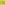 12.【答案】A13.下列各句中，表达得体的一句是（   ）  A．真是事出意外！舍弟太过顽皮，碰碎了您家这么贵重的花瓶，敬请原谅，我们一定照价赔偿。B．他的书法龙飞凤舞，引来一片赞叹，但落款却出了差错，一时又无法弥补，只好连声道歉：“献丑，献丑！”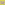 C．他是我最信任的朋友，头脑灵活，处事周到，每次我遇到难题写信垂询，都能得到很有启发的回复。D．我妻子和郭教授的内人是多年的闺蜜，她俩经常一起逛街、一起旅游，话多得似乎永远都说不完。13.【答案】A14．下列句子中，没有语病的一项是（   ）A. 在秋风萧瑟中，按照既定的程序，十八届五中全会的公报，被渴望获得高转发量的国家通讯社，一条一条，用长微博图片公诸于世。B. 新闻集团主席默多克旗下的21世纪福克斯公司，日前宣布收购美国国家地理学会，这意味着该学会旗下《国家地理》杂志将易主。C. 近年来，该区人民法院采取多项措施把维护妇女儿童合理要求作为一项“民心工程”来抓，积极推进社会平等、促进社会全面和谐。D. 本届财经峰会汇聚全球一流思想家和实践者，围绕中国制度变革与技术革新两大议题为核心进行深入讨论，寻找大变革时代通往繁荣的未来之路。14.【答案】B15．下列各句中，没有语病的一句是（   ）A. 针对近日“我国输液市场年均一百亿瓶以上”的报道，卫生部发言人指出，“百亿瓶”是我国每年输液制剂的生产量，不能等同于输液量，这种说法是不靠谱的。B. 一个书店，十五年时间，换了三个地方，西安万邦书城一再从城市的商业中心向外撤离，证明围绕以图书经营为中心的传统书店未来依然挑战巨大。C. 由于《古文观止》在诸多古文选本中独树一帜，自问世后近三百年来，广为传布，经久不衰，至今仍不失为一部有价值的选本。D. 与中国合作的美国西部快线公司单方面发布了终止合作的新闻公报，在公报中声称，中铁国际的能力满足不了西部快线公司希望及时有效推进项目的愿望。15.【答案】D 16．为使下面画线的语句简洁顺畅并保持原意，需要删掉一些词语。在删改时哪些词语是必须保留的?将其序号填在横线上。    ①由于持续②不断下跌的日本证券市场③平均股价，使得日本民众对④未来经济⑤前景充满疑虑，⑥忧心忡忡，参议院选举⑦又迫在眉睫⑧即将举行，自民党内不少人⑨为此担心三年前的噩梦⑩再度重现。    必须保留的词语是                                 16.【答案】③⑤⑦17．为使下面的一段文字语言简洁、顺畅，在保留原意的前提下，需删掉一些画线的词语。哪些词语需要删去?请将序号填在横线上。    我单位科研人员，经过多次反复试验，研制成投资少，见效快，工艺简单易行、便于①                            ②            ③操作，集传统豆奶、果奶优点的新潮饮品——果味豆奶。欲购其技术与设备者，同时提供                                                  ④                   ⑤营业执照复印件、技术使用证书、委托生产销售证书等证件。款到发货，保证安全托运。                                                 ⑥欢迎各地客户来我厂考察洽商。                       ⑦应删的词语是：                                  17.【答案】①③④⑥18.下面是某中学学生会向各班班长所发通知的正文，请阅读并按要求完成后面的题目。为了进一步弘扬优秀传统文化，提高同学们的国学素养，校学生会定于10月18日下午4点，在报告厅举办“走近孔子”读书交流会。届时在孔子研究领域享有极高盛誉的孙荣教授将光临指导，并向各班奉送其最新研究著作。请拨冗组织班委推荐两名发言的同学，并告知他们一定务必按时到会。在不改变语意的前提下，为了表达简明，文中必须删掉两个词语，分别是________和________。18.【答案】极高　一定(或务必)19.根据下面文段的中心话题，把游离于话题之外的一句找出来，并说明理由。①这种笨重的书使用起来是极不方便的。②据说，秦始皇每天批阅的简牍文书有120斤重。③西汉的时候，东方朔给汉武帝写了一篇文章，用了3 000片竹简，是由两名身强力壮的武士抬到宫廷里面去的。④汉武帝把竹简一片一片地解下来看，足足用了两个月的时间才看完。答：________________________________________________19.【答案】　④　理由：这段文字主要说明简牍文书“笨重”，使用“不方便”。首句提出看法，接下来的两句用两个事例说明这一看法。文字较简洁，意思很明确。最后一句是顺着第三句说下来的，并不全是说明“笨重”“不方便”的，因此不属于这段文字的要点。20.本着语言表达简明的原则，完成后面的题目。夏天到了，人们喜欢吃一些生冷的食品，外出就餐① 的频率也② 高了。常吃生冷食品和常外出就餐③ 都将④ 给肠道传染病的⑤ 发生埋下了隐患。(1)应删除的是(　　)(2)应简略的是(　　)，可改为(　　)20.【答案】　(1)④　 (2)③　这21.下面语段中有些词语使用不简明，请找出需删去的词语。市场管理员说：“目前，个体户收入悬殊很大。他们当中的多数是守法的；个别人有违法行为，对这些人已经依法给予了法律制裁。同时还要加强对他们的教育，绝不能让社会上那种坑害顾客的思想任其泛滥。”答：__________________________________________________________________21.【答案】　很大、法律、任其。22．下面是盘山公路下坡处一块汽车指示牌上的指示语，用语不大简明。请根据特定场合的用语要求，将原句压缩(包括标号至多6个字)。原文：前面下坡，坡陡弯急。为了你和你的家人，请减速慢行。修改：________________________________________________________________22.【答案】答案　(示例一)坡陡，慢行！(示例二)坡陡，减速！23．下面一段文字中，有一句话多余，请指出来。(只填序号)①几天前，收到挪威使馆的一张请柬，是用再生纸做的一张卡片，朴素精致，显示着主人的情谊。②对比我们平时收到的一些请柬，不免心生感叹。③不少单位的请柬，一张比一张豪华精美：加厚铜版纸、烫金大字、色彩艳丽，更甚者还要绒面、磨砂、带上音响。④只是构图稍差，美中不足。⑤请柬的功能很简单，没有必要那么奢华。⑥挪威是个富裕国家，尚且如此节俭，我国作为发展中国家，不是更应该节约吗？答：_________________________________________________________________23.【答案】④ 24．下面一段话中加点的词语有四处赘余，请在不影响原意的情况下予以删除，并将删除部分的序号填在下面的横线上。①在日常生活中，人们②大都有这样的体验：③常常有④那么一些自以为聪明的人，为了金钱⑤竟把“伪诈”视若拱壁，结果陷进虚妄奸邪的泥淖⑥而不能自拔。所以，与其弄巧，不如守拙。守拙，就是要人守住⑦其做人的底线和根本，守住素朴之心、真诚之念、清灵之性；就是要坚守一颗平常心，脚踏一片真山水，养育一段浩然气。答：　　　　　　　　　　　　　　　　　　　　　　　24.【答案】①④⑥⑦25．下面一段文字中加点的语句有四处重复累赘，请予删除(只填序号)。删除后应简明连贯、不改变原意。上午8时，①县城的天空万里无云，参加新年全县中学生双湖公园环湖长跑的运动员已陆续赶到②比赛的出发点县中大操场，③为即将开始的④新年全县中学生双湖公园环湖长跑热身。⑤在出发点，参加比赛的运动员正在进行赛前准备，有的换衣，有的慢跑，有的拉伸韧带，参加长跑的运动员⑥们⑦无不十分投入，虽然比赛还没有开始，但空气中已经透露出一丝⑧如箭在弦的紧张。答：　　　　　　　　　　　　　　　　　　　　　　　　　　　　　　　　25.【答案】①④⑤⑥26．下面是某中学高一五班向全校师生所发邀请函的正文，请阅读，并按要求完成后面的题目。为引导我班同学积极参与“名著伴我成长”阅读活动，经我班班主任同意，我班决定于5月1日当天下午3点，在学校礼堂组织路遥的拙作《平凡的世界》阅读报告会。届时，将请贵班语文课代表主持。再次，诚邀欢迎各位领导、老师及广大同学光临指导。（1）文段中有两处语句表达啰嗦，重复，必须要删掉两个词语，分别是____和______。（2）文段中使用不得体的两个词语，分别是____和______。26.【答案】（1）当天  欢迎（或“诚邀”） （2） 拙作  贵班27．下面是某中学学生会向各班级班长所发通知的正文，请阅读并按要求完成后面的题目。为了进一步发扬优秀传统文化，提高同学们的国学素养，校学生会定于10月18日下午4点，在报告厅举办“走近孔子”读书交流会。届时在孔子研究领域享有极高盛誉的孙荣教授将光临指导，并向各班奉送其最新研究著作。请各班班委推荐两名发言的同学，并告知他们一定务必按时到会。①在不改变语意的前提下，为了表达简明，文中必须删掉两个词语，分别是____和____。②文中使用不得体的两个词语，分别是_____和_____，可分别改为______和______。27.【答案】（1）盛誉  一定   （2）发扬  弘扬  奉送  赠送28.今天是小李的父亲六十岁生日，许多亲朋好友前来祝贺，小李说了下面一段话。请阅读并按照要求完成后面的题目。     今天是令尊六十岁生日。我们高兴地欢聚在一起，祝福我的父亲。我代表家人对荣幸光临寒舍的所有各位亲朋好友，表示热烈的欢迎和衷心的感谢！（1）在不改变语意的前提下，为了表达简明，文中必须删掉两个词语，分别是_______和_______。（2）文中使用不得体的两个词语，分别是_______和_______。28.【答案】  （1）高兴地（或“欢”）  所有（或“各位”）（2）令尊    荣幸29．为了使下面的语段简明流畅，需要删除和调整的词语的序号是因特网和其他技术会把信息和思想不断①带进卧室，在卧室里学到的知识，学生②可能会超过在教室得到的知识，在某些领域③甚至会超过教师。因此④这就意味着教师将不断变换角色。不仅仅⑤优秀的教师是专科知识的传授者，而且是⑥能够帮助学生把信息转化为知识，再把知识转化为智慧的伙伴。需要删除的是：                               需要调整的是：                               29.【答案】需要删除的是：④。需要调整的是：①调到“把”前；②调到“在卧室”前；⑤调到“教师”后。30．下面的句子拖沓啰唆、语序混乱，请加以修改，使其准确简明地表达出句子的原意，不超过30字。(5分)足球运动员有的能力强些，有的知名度高些，有的能力弱些，有的知名度低些，有的足球运动员有国外踢球史，有的则没有，各个人的情况并不一样，这些情况都会影响足球运动员的身价。答：　　　　　　　　　　　　　　　　　　　　　　　　　　　　　　　　　30.【答案】示例：能力强弱、知名度高低、有无国外踢球史，影响足球运动员的身价。专题2  语言文字运用·得体参考答案1.下面是某校校庆前夕，四位校友发给联络办老师的短信，语言表达得体的一项是(    )A．获悉母校华诞，甚喜，届时定拨冗出席庆典，特此通知。B．因事务繁忙，恐难以按时光临母校参与庆典，深表歉意。C．虽身体欠安，但一定准时前往母校列席庆典，谨此奉告。D．因航班取消，故不能及时赶到母校参加庆典，敬请谅解。1．D（本题考查语言表达的得体。A“拨冗”是敬辞，指请对方推开繁忙的工作，抽出时间来<做某件事情>，不用于自己；“特此通知”表达不妥，此信息是回复校庆联络办老师的，不应用“通知”一词，因为“通知”通常用于批转下级机关的公文，转发上级机关和不相隶属机关的公文，传达要求下级机关办理和需要有关单位局知或执行的事项、任免人员等，是一种向特定受文对象告知或转达有关事项或文件，此处可用“告知”。B.“光临”是敬辞，敬称他人的来访。C.“列席”指作为旁观者出席，从题干来看，回复短信的校友是受到邀请，作为主体来参加的；“奉告”是敬辞，告诉。语言的得体需考虑对象、场景、目的、语体等各种要素）2．某电视台有位年轻的记者去一个交通不便的山村采访，向几位年老的村民提了下列问题，其中最不得体的一项是（   ）A．听说你们这里自然条件比较恶劣，生活水平不高，谈谈你们的生产生活现状好吗？B．您长到这么大，还没出过山，是不是感觉活得很不值？ C．不久就要有公路从这儿通过，村里的面貌会迅速改变，听到这个消息您有什么感想？D．路修好后我还会再来，到时候接你们出去看看好不好？【答案】B【解析】 “长到这么大”没有注意尊重采访对象——“年老的村民”；“活得很不值”更使人难堪甚至反感。3. 下列各句中,敬语使用得体的一项是  (　　)A. 读者给报社编辑写信说:“敬颂编安。”B. 长辈给侄儿李冰写信说:“顺颂安康。”C. 老李给同事老张写信说:“谨致鸣谢。”D. 小明给同学小王写信说:“特此函达。”【答案】A4．下面是日常生活中的四个话语情境，在语言表达方面最为得体的一项是（   ）A．采访节目：主持人得知对方的父亲刚刚因病离世，立即语气沉痛地说：“我代表观众对家父的过世表示哀悼，请节哀顺变。”B．某高校学生去看望5年未见的中学班主任，一见面，学生紧握老师双手激动地说；“老师，久违了。特别想念您，身体还好吧？”C．某名作家博客里有这样一条留言：王老师，拜读新作，受益匪浅，很多地方引起了我的强烈共鸣，您真不愧是散文的鼻祖啊！D．某校新闻网：学生会经过调查研究，写出了《我校食堂服务质量调查报告》，文中提出了改进意见，并责成学校领导研究落实。【答案】B5．在一次奥运会国际田径比赛中，我国一位运动员在外国运动员失误后获得冠军，赛后有记者问他：“你这次获胜是否有偶然因素？”你认为该运动员应怎样回答才最为得体，请从下列句子中选出最佳的一项（    ）A．不，就应该我得金牌。今天我能获胜，是我本人和教练多年努力的结果。这充分证明了黄种人是能跑得快的，亚洲人是能跑得快的。B．奥运会，也叫奥林匹克，奥林匹克的精神，是团结，是互相促进。今天很高兴，在这个赛场上，在各国运动员的帮助下，我侥幸获得了冠军。C．获得这个冠军，充分说明了，我国的体育强国，全民健身的方针是正确的。最后，希望大家还是能够赛出风格，赛出精神。D．是的，某某的实力甚好，我为他的失误感到惋惜，我们今后会有更多切磋交流的机会。至于夺冠，任何人仅凭运气和他人的失误是得不到金牌的。【答案】D6．下列对联中，最适合张贴在学校门前的一联是（   ）A．白衣红心称妙手，高术精艺治难疾        B．喜看杏坛添秀色，乐闻木铎振新声C．架集古今书万卷，柜藏中外帖千函        D．藏三代甲骨魂宝，萃千秋金石精华【答案】Ｂ适合贴在医院的是：白衣红心称妙手，高术精艺治难疾
适合贴在文物店的是：藏三代甲骨魂宝，萃千秋金石精华
适合贴在书店的是：架集古今书万卷，柜藏中外帖千函7．下列句子中，语言表达得体的一项是  (    )   A．听说朋友要来访，老王高兴得说：“太好了，明天我一定在府上恭候各位。”    B．尽管只是绵薄之力，但他费了很大的劲，我们应该感谢。   C．我因临时有急事要办，不能光临贵校座谈会，深表歉意。 D．这种陈词滥调的报告恐怕是没有愿意恭听的。 【答案】D(A“府上”是敬称；B“绵薄之力”是谦称；C“光临”是敬称，都不得体)8．根据各种文体对语言的要求，语言得体的一项是（  ）A．自从我国新疆巴楚伽师间地区﹑云南大姚地区发生地震灾害以来，我市各界对灾区人民生活甚是关心，积极开展赈灾活动，捐款（包括实物折款）累计已逾百万元之巨。（广播稿）B．9月14日，该犯与两个哥们一同到博物馆踩点，回来合计好行动步骤，当晚乘夜黑风高之机，潜入博物馆，盗窃有价值文物多件。（法院布告）C．梅：落叶乔木，品种很多，性耐寒。叶子卵形，早春开花，花瓣五片，有粉红﹑白﹑红等颜色，气香。果实球形，青色，成熟后黄色，都可以吃，味酸。（工具书）D．我校教室一共八间，有五间处在风雨飘摇之中，东倒西歪，气息奄奄，人命危浅，朝不保夕，迫切希望教委伸出援助之手，拨款修整为盼。（某校给教委的报告）【答案】C  9．下列句子中语体色彩恰当的一项是（   ）A．小王在课后捧读小说。B．值此联合国教科文组织举行的世界文化政策大会召开之际，我谨代表中国政府向大会致以热烈的祝贺。C．老师们正在商谈有关评选三好学生的问题。D．阿山和我一样也是种田郎，他和夫人一家五口，住在南山区的一个村子里。【答案】BA“捧读”的主语应是第一人称；C“商谈”用于较大的事情的商讨，此处应为“商量”；D“种田郎”的妻子称“夫人”不妥10．关于我国书信的习惯和格式，下面理解不正确的一项是(    )A.一封书信一般应有“称呼”“正文”“祝语”“署名”“日期”等部分。B.给老师写信，“称呼”部分如果连名带姓都写上，就显得不够恭敬。C.书信的“祝语”部分，如写“此致敬礼”，应将“此致”退后两个字的位置，“敬礼”则另起一行顶格书写。D.书信的“署名”部分，写信人应该连名带姓都写上，否则就显得不够恭敬。【答案】 D【解析】这是一道关于“得体”的题。“署名”要看写信人和收信人的关系。如果是一般关系，最好姓名都写上；如果为亲密关系或血缘关系，则写上姓倒有疏远之嫌。11．下面各句中的词语使用不得体的一项是（3分）（          ）    A.王主编说：“李先生，奉上新近刚出的一本拙著，请批评，请惠存！”   B.拜读了您的大作，恕我直言，这篇论文的逻辑性有问题，说服力不强。   C.我公司新近推出一款多功能豆浆机，竭诚欢迎新老加盟商来人来电垂询。   D.对学生话剧团要上马排练经典话剧《雷雨》这事，学校一定会鼎力支持【答案】D【解析】敬词误用。“鼎力”，敬辞,多在表示请托或感谢时用。12．下面是有关服务人员的礼貌用语，其中最得体的一项是 (　　) A．某大医院导医员：“欢迎光临！请问您是体检还是门诊？是否已经预约？” B．某银行大堂经理：“欢迎光临！请问您想干什么？柜台存款请取号再排队。” C．某酒店值班经理：“欢迎光临！请问您是住宿还是用餐？只要跟着我走就好。” D．某航班空乘人员：“请问您需要喝点什么？是咖啡、果汁、啤酒，还是矿泉水？”【答案】D　(A.“欢迎光临”用在医院里显然不妥。B.“您想干什么”语气太生硬。C.“只要跟着我走就好”显得不够礼貌。)13．在下面两种语境中，用语最得体的一组是（   ）   ［情境一］你和你的好朋友一起飙歌，朋友唱的难听极了，让你发表评论，你不想伤害他又不愿意说违心话。你该说：                         。    ［情境二］公司派你率团出国洽谈经贸业务，该国一女记者不大友好地问：“贵公司经济实力如何？有足够的资金吗？”你微笑着说：                     。A．你唱得不错了，不过比我还差一点。／我公司有强大的经济实力，你不必为此操心。B．这首歌可真难唱啊！／小姐，中国有句古话，叫做“男不问钱财，女不问芳龄。”C．比起原唱当然不行，不过已经不错了。／请问，您能告诉我，对方公司有多少资金吗？D．（呵呵）你还要在底下练一阵嗓子。／小姐，你是华人，想必听说过“杞人忧天”的故事吧。【答案】B 14.下面是某人在四种不同情境下说的话，且都与“笑”有关。根据情境，表达不得体的一项是　(3分)(　　)A．(初次见面时)我不会讲话，您可别见笑。B．(再次遇到朋友时)去岁路过贵地，本要登堂求教；但愧知识短浅，诚恐贻笑大方。C．(接受别人礼物时)恭敬不如从命，我就笑纳了。D．(在追悼大会上)凶手被抓捕，正气得弘扬，愿我们的英雄含笑九泉。【答案】 C　(“笑纳”是客套话，用于请人收下礼物。混淆了对象。)15.下列交际用语中的惯用语，使用不得体的一项是　(3分)(　　)A．给朋友写信，末尾用了“夏安”。B．学生给一位刚刚病愈的老师写信，最后的致敬语是：敬祝痊安。C．有位海外游子给其祖父写的信，落款是：××顿首。D．有位长辈给侄儿写信说：“此事望你钧裁。”【答案】 D　(“钧裁”是对上级或尊长的敬辞。这里是长辈对晚辈，使用不恰当。)16．春节期间，几个刚上大学的同学结伴去看望高中时的老师。他们见到老师时说的话，有的不得体，有的不准确，请将一一改正。（4分）甲：这是我们的一点见面礼，请老师笑纳。乙：师母真勤快，把房间收拾得这么整洁漂亮，真是蓬荜生辉。丙：向老师报告个喜讯，上学期学校评选抗震救灾积极分子，我们几个也忝列其中。丁：这都是老师教诲的结果，俗话说“一日为师，终身为父”，的确，老师就像我们的令尊一样教导我们。（1）将　　　　　　改为　　　　　；（2）将　　　　　　改为　　　　　　；（3）将　　　　　　改为　　　　　　；（4）将　　　　　　改为　　　　　　；【答案】（1）“见面礼”改为“礼物”；（2）“蓬荜”改为“满室”；（3）“忝列”改为“名列”；（4）“令尊”改为“父亲”。17.下列各句中，加点的词语使用正确的一项是．    (    )  A．先生辱临寒舍，甚感荣幸。  B．明早您在舍下等候，我准时前往请教。  C．下午四点，我陪同来访的外国友人拜访您的家父。  D．他大学毕业后，曾在一所山区小学就教十余年。【答案】 A (B.“舍下”应为“贵府”，“我准时前往请教”显然是到对方家里去。C．“家父”应为“令尊”，“家父”是对自己父亲的称呼，称呼对方的父亲应为“令尊”。D．“就教”应为“执教”，介绍别人从事教师这个职业时应用“执教”，介绍自己则用“就教”）18．下列交际用语使用得体的一项是（      ）   A．日前登门拜访阁下，未遇，十分遗憾，如有空，请惠临寒舍一叙。   B．凡在本店购物满二百元者，本店将惠赠一份精美礼品，欢迎光临。      C．看到您老95岁高龄还这样硬朗，我们从心里高兴，祝您长命百岁。   D．蒙先生答应，本报首家摘要发表先生大作，在学术界引起极大反响。 A(B 惠赠：敬辞，指对方赠予（财物）。“长命百岁”含有再活五年的意思。用于已95岁高龄的老人身上，语言表达不得体)   D．蒙先生答应改为 蒙先生惠允。19.下列标语符合张贴场所要求的是（    ）   A争分夺秒，多拉快跑（某铁路道口）   B严禁吸烟（某卷烟厂厂区）   C失败是成功之母（某考场）  D陡坡，慢！（某盘山公路下山方向）答案：Ｄ　　本题主要是考查的语言表达得体的能力，要注意说话的场合。A项不能鼓励超速；B项应为“严禁烟火”；C项考场不应提“失败”。20．下列场合的用语，得体的一项是（   ）A．【出版社有意请杨绛出席其作品研讨会，她谢绝】杨绛说：“我只是一滴清水，不是肥皂水，不能吹泡泡。”B．【电视连续剧《保密局的枪声》中，刘啸尘买了戏票请阿纪一起去看戏】阿纪说：“我是喜欢评弹的，您既然赏光，我就只好去了。”C．【王医生送病人小张出院，告别时】王医生说：“看到你恢复得这么好我很高兴，以后欢迎你常来。”D．【某广播电台的广告】戴ⅩⅩ牌领带，使您的仪容更潇洒。A （用一比喻委婉地表明自己的态度，显示出作者的谦虚；用语得体。）/ B“赏光”用于希望对方接受自己的邀请，此处说反了，改为“破费”；C“欢迎常来”不妥；D广播播音中，“仪容”与“遗容”同音，不合适21.下列各句表达得体的一项是( 3分 )A．王明肯定李昊的写作水平：“您的文章写得真好，本世纪散文百家，您必能忝列其中。” B．张磊过生日，接受朋友的礼物：“既然你这么客气，又这么真诚，那我就笑纳了。” C．刘娟在纪念抗战胜利70周年活动中，采访抗日女英雄时问：“老奶奶，请问您芳龄。”D．75岁高龄的前院长说：“好吧，既然诸位如此客气，那么这件事就由老朽做主了！”【答案】D（“老朽”是老人自谦之词，符合语境。）22.下列交际用语表达完全得体的一项是（   ）（3分）A．您寄呈的大作，我已经收到，拜读再三，激动不已。B．你和我只是车笠之交，现在你已身居高位，我们之间自然就略显疏远了。C．我中学毕业后，得家乡父执辈王明礼引介，赴苏州投拜周小林为师。D．欣闻你和小李喜结良缘，恭祝二位椿萱并茂、兰桂齐芳。【答案】 C （ A项“寄呈”不得体，寄送呈上，是个谦词，尤其体现在这个“呈”字，呈上是指自己将书信等恭恭敬敬地给对方看。B项车笠之交：指不以贵贱而异的朋友。不合语境。D项“椿萱并茂”，椿萱：喻父母，古称父为"椿庭"，母为"萱堂"。比喻父母健在。不合语境。）23.下列各句中，谦敬词使用不恰当的一项是（    ） A．成人了就要学会独立，自己的事情自己处理好，不要事事都劳烦我。 B．先生虽然未能亲自玉成此事，但也付出很多心血，我甚是感激。 C．我很纳闷，斗胆问一句，不知您是在哪儿听说这件荒唐事情的？ D．小弟愚钝，百思不得其解，不知兄台对此事有何见教？ 【答案】 A（A项“劳烦”是敬辞，用于拜托或答谢别人代自己做事；B项“玉成”是敬辞，成全、促成；C项“斗胆”是谦辞，形容大胆。D项“见教”是谦辞）24.下列各句中语言得体的一项是(3分)（   ）A、王老师说：“兹定于明天上午8点召开高三年级大会，请同学们准时莅临。”B、白衣人拱手道：“三年前和你匆匆一别后，我常听人说起你抗敌报国的事迹，真是久仰久仰！” C、他看到同桌双眉紧锁地思考了很久，就热心地说：“你如需要指点的话，我会不吝赐教。D、那老者停下手中的画笔，向着这对夫妇说：“承蒙贤伉俪谬赞，愧不敢当！”【答案】 D25．下列几则公益广告，从主观情感和客观效果看，用语不够得体的一项是（   ）A.把美丽留给大家共同分享吧！——花坛寄语折花者B.别对我动手动脚。——树木寄语C.抽烟有害身体健康。——香烟寄语D.我的形象全在你举手投足之间。——墙壁寄语【答案】B26．“第一”有很多雅称，选出下面句子用词不够得体的一项（　  ） A.《红高粱》这部影片由著名演员巩利领衔主演。 B .他学习很勤奋，期末考试摘取了桂冠。 C. 在技术能手的比赛中，他独占鳌头。 D. 我们班各项工作都很出色，期末评比中名列榜首。【答案】B27．外国某地的女士们流行戴一种很高的帽子，但在剧院里，这种高帽子却挡住了后面观众的视线，剧院负责人劝她们脱帽，却无人理睬，可有一位经理想出了一个奇妙的办法，他只说了一句话，女士们便纷纷脱下帽子，下面哪一句话最好？（   ）A.请年轻的小姐脱帽。B.请尊敬的女士脱帽。C.为了别人的利益，请脱帽。D.凡年龄大的女士可以不脱帽。【答案】D28.下列各句中,表达最得体的一句是 (　　)A. 听说贵校在教学管理上有许多成功经验，所以我们特地登门学习，请多作指教。B. 他一向沉默寡言，也没有朋友，所以这次我们几个去看望他，令他深感荣幸。C. 为了促进销售,购买本公司产品的消费者人人有赏。D. 我们学校的老师，我最赏识的是物理老师倪老师，因为他的课从不让同学们觉得枯燥。【答案】A29．下列句子中，加横线的传统礼貌称谓使用正确的一句是（   ）A．这就是您家母托我买的，您直接交给她老人家就行的。B．令媛这次在儿童画展上获奖，多亏您悉心指导，我们全家都很感谢您。C．我们家家教很严，令尊常常告诫我们，到社会上要清清白白做人。D．令郎不愧是丹青世家子弟，他画的马惟妙惟肖，栩栩如生。【答案】D 30．下列句子表达得体的一项是（   ）A．在国庆联欢会上，一些国家的大使和夫人也兴致勃勃地观看了文艺演出。B．“老王，你怎么还居住在这个鬼地方，舍不得挪一下窝？”C．“谢谢，你来看我，我感激万分了，还买这些东西，我是‘受之有愧，却之不恭’，只好笑纳了。”D．一般说来，把小说搬上银幕。需要经过再创作的过程，既要忠实于原著，保持原有的主题和风格，又要取其精华，砍其枝叶。【答案】Ａ。31．根据下面所给的情境，请你作出最为得体的回答（    ）A.听说电影很不错，只可惜我有事不能同你共享了，谢谢你！B.很不凑巧，今晚我有事，不能和你同去看电影了，你另约别人吧！C.谢谢你的好意！不过这部电影我已看过了，你自己去看吧。D.很对不起！今晚我有事情要办一下，改换明天吧。【答案】A32．下列句子中，加横线的传统礼貌用语使用正确的一句是（   ） A．咱们分别时你送给我的礼物，我一直惠存着。 B．你的文章，我已经看了，对其中不妥的几处，我斗胆加以斧正。 C．大作已拜读，惟几处有疑，特致函垂询。 D．拙作奉上，自己总觉得惶恐不安，望哂笑之余，不吝赐教。  【答案】D 33.下列各句中,语言表达连贯、得体的一项是 (　　)A. 张明因为堵车而迟到,老师不相信,李丽急忙替他作证:“老师,我骑车和他走同一条路,我亲眼看到堵车,张明所说,确系实情。”B. 几天前,贵校师生十分热情地请我去作报告,几十个学生在路边列队欢迎,校长在门口恭候光临,场面隆重,我深受感动。C. 《女报》记者转述新华书店经理介绍的情况时说:“据王经理介绍,本店除日常的零售外,还为读者提供代购、批发等业务。”D. 《解放军总部训令》:“本军三大纪律八项注意,其内容各地略有出入,现在统一规定,重新颁布。望即以此为准,严格执行。”【答案】D“确系实情”语体色彩不协调；B项，“恭候光临”用于欢迎别人；C项，“本店”改为“该店”，“本店”是指自己的店，转述不当。专题3  文言文（史传性散文）阅读演练参考答案一、阅读下面的文言文，完成1～4题。（18分）尚书屯田员外郎张君墓表欧阳修　　君讳谷，字应之，世为开封尉氏人。曾祖节，祖遇，皆不仕。父炳，为郑州原武县主簿，因留家焉。君举进士及第，为河阳、河南主簿，苏州观察推官，开封府士曹参军，迁著作佐郎，知阳武县，通判眉州，累迁屯田员外郎，复知阳武县，以疾致仕，卒于家，享年五十有九。　　君为人刚介好学问，事父母孝，与朋友信。其为吏洁廉，所至有能称。其在河南时，予为西京留守推官，与谢希深、尹师鲁同在一府。其所与游，虽他掾属宾客，多材贤少壮驰骋于一时，而君居其间，年尚少，独苦羸，病肺唾血者已十余年。幸其疾少间，辄亦从诸君饮酒。诸君爱而止之，君曰：“我岂久生者邪？”虽他人视君，亦若不能胜朝夕者。其后同府之人皆解去，而希深、师鲁与当时少壮驰骋者丧其十八九，而君癯然唾血如故，后二十年始以疾卒。君虽病羸，而力自为善，居官为吏，未尝废学问，多为贤士大夫所知。乃知夫康强者不可恃以久，而羸弱者未必不能生，虽其迟速长短相去几何，而强者不自勉，或死而泯灭于无闻，弱者能自力，则必有称于后世，君其是已。　　君尝谓子曰：“吾旦暮人耳，无所取于世也，尚何区区于仕哉？然吾常哀禄之及于亲者薄，若幸得不死而官登于朝，冀窃国家褒赠之宠以荣其亲，然后归病于原武之庐足矣！”乃益买田治室于原武以待。　　君自河南、苏州累为名公卿所荐，乃迁著作为郎官，赠其父太子中允，母宋氏京兆县太君，于是遂致仕归于原武，营其德政乡之张固村[注]原，将葬其亲。卜以皇祐五年十一月某日用事，前四日，君亦卒，遂以某日从葬于原上。予与君游久，记其昔所谓予者，且哀君之贤而不幸，又嘉君之志信而有成。于其葬也，不及铭，乃表于其墓。                                （选自《欧阳文忠集》卷二十四，有删节）【注】德政、张固：地名。乡、村：古代地方基层行政单位。1．对下列加点词的解释，不正确的一项是（3分）（    ）A．因留家焉                  家：安家B．所至有能称                称：称赞C．而君居其间                居：处在D．或死而泯灭于无闻          闻：声名参考答案：B2．下列各句中的“以”与“敛赀财以送其行” 中的“以”用法相同的一项是（3分）（    ）A．后二十年始以疾卒B．乃知夫康强者不可恃以久C．冀窃国家褒赠之宠以荣其亲D．卜以皇祐五年十一月某日用事参考答案：C3．把文中画线的句子翻译成现代汉语。（8分）⑴幸其疾少间，辄亦从诸君饮酒。诸君爱而止之。（4分）参考答案：幸而他的病情稍有好转，（他）就也跟大家一起喝酒。大家怜惜他因而劝阻他。⑵吾旦暮人耳，无所取于世也，尚何区区于仕哉？（4分）参考答案：我是很快就要死的人了，在世上也不想获取什么，为什么还要在仕途奔走辛劳呢？4．作者“哀君之贤而不幸，又嘉君之志信而有成”，文中哪两件具体的事分别体现张谷的“志”与“信”？请用自己的话加以概括说明。（4分）参考答案：想要到朝中做官，为父母获取封号，体现了其有志；父母获赠封号后即辞官回家，体现了其守信。二、阅读下面的文言文，完成5～8题。（25分）贾耽传贾耽，字敦诗，沧州南皮人。天宝中，举明经，补临清尉。河东节度使王思礼署为度支判官。累进汾州刺史，治凡七年，政有异绩。召授鸿胪卿，兼左右威远营使。俄为山南西道节度使。梁崇义反东道，耽进屯谷城，取均州。建中三年，徙东道。德宗在梁，耽使司马樊泽奏事。泽还，耽大置酒会诸将。俄有急诏至，以泽代耽，召为工部尚书。耽纳诏于怀，饮如故。既罢，召泽曰：“诏以公见代，吾且治行。”敕将吏谒泽。大将张献甫曰：“天子播越，而行军以公命问行在，乃规旄钺，利公土地，可谓事人不忠矣。军中不平，请为公杀之。”耽曰：“是何谓邪？朝廷有命，即为帅矣。吾今趋觐，得以君俱。”乃行，军中遂安。俄为东都留守。故事，居守不出城，以耽善射，优诏许猎近郊。迁义成节度使。淄青李纳虽削伪号，而阴蓄奸谋，冀有以逞。其兵数千自行营还，道出滑，或谓馆于外，耽曰：与我邻道，奈何疑之，使暴于野？命馆城中，宴庑下，纳士皆心服。耽每畋，从数百骑，往往入纳境，纳大喜，然畏其德，不敢谋。贞元九年，以尚书右仆射同中书门下平章事，俄封魏国公。常以方镇帅缺，当自天子命之，若谋之军中，则下有背向，人固不安。帝然之，不用也。顺宗立，进检校司空、左仆射。时王叔文等干政，耽病之，屡移疾乞骸骨，不许。卒，年七十六，赠太傅，谥曰元靖。耽嗜观书，老益勤，尤悉地理。四方之人与使夷狄者见之，必从询索风俗，故天下地土区产、山川夷岨，必究知之。其器恢然，盖长者也，不喜臧否人物。为相十三年，虽安危大事亡所发明，而检身厉行，自其所长。每归第，对宾客无少倦，家人近习，不见其喜愠。世谓淳德有常者。                                              （选自《新唐书列传第九十一》）5．解释下列句子中的加点词。（10分）  （1）河东节度使王思礼署为度支判官          	           （2）耽大置酒会诸将            	         （3）诏以公见代，吾且治行          	  （4）乃规旄钺，利公土地           	            （5）耽每畋，从数百骑           	          （6）屡移疾乞骸骨             	        （7）其器恢然，盖长者也           	          （8）不喜臧否人物             	        （9）虽安危大事亡所发明          	           （10）世谓淳德有常者           	    参考答案：（1）暂代官职  （2）置办  （3）准备 （4）谋划  （5）打猎  （6）乞求退职   （7）度量（气度） （8）表扬和批评，这里引申为评价  （9）无，没有   （10）规矩6．下列对原文有关内容的分析和概括，不正确的一项是（3分）（    ）A. 皇上下诏让樊泽取代贾耽为帅，张献甫心存不服。贾耽不为自己军权旁落而生气，反而对张献甫好言相劝，保证了军队的安定。B. 当李纳的士兵路过滑州时，贾耽的手下建议让他们住在城外，页贾耽却摒弃疑虑在城中安排住宿并宴请了他们，李纳的士兵对他很信服。C. 贾耽建议应当由天子任命军队的将领，不应在军队将士中选拔，那样容易导致军心不稳，皇上认可他的话，但没采纳。D. 贾耽熟悉地理，四面八方的人都来拜见他，向他请教各地的风俗，以及物产、山川地理等知识。参考答案：D7．把文中画横线的句子翻译成现代汉语。(8分)（1）故事，居守不出城，以耽善射，优诏许猎近郊。参考答案：按照旧例，（他）要留守在城中不能外出，因为贾耽擅长射箭，皇上在褒奖他的诏书中允许他在近郊打猎。（故事，以，善，猎近郊）（2）时王叔文等干政，耽病之，屡移疾乞骸骨，不许。参考答案：当时王叔文等人干预朝政，贾耽很担忧，多次上书称病乞求退职还乡，（朝廷）不允许。（干，病 ，屡，称疾，乞骸骨，许）    8.请简要概括贾耽的形象特点。（4分）参考答案：维护大局（忠心为国）、诚心待人（宽容大度）、嗜好读书（勤勉好学）、不随意评价他人、检身厉行、德行淳厚。（答出4点即可）专题4  文言文（议论性散文）阅读演练参考答案一、阅读下面的文言文，完成1～4题。（19分）相州昼锦堂记欧阳修仕宦而至将相，富贵而归故乡，此人情之所荣，而今昔之所同也。盖士方穷时，困厄闾里，庸人孺子皆得易而侮之。若季子不礼于其嫂，买臣见弃于其妻。一旦高车驷马，旗旄导前而骑卒拥后，夹道之人，相与骈肩累迹，瞻望咨嗟,而所谓庸夫愚妇者，奔走骇汗，羞愧俯伏，以自悔罪于车尘马足之间。此一介之士得志于当时，而意气之盛，昔人比之衣锦之荣者也。惟大丞相魏国公则不然。公，相人也。世有令德，为时名卿。自公少时，已擢高科、登显仕，海内之士闻下风而望馀光者，盖亦有年矣。所谓将相而富贵，皆公所宜素有，非如穷厄之人，侥幸得志于一时，出于庸夫愚妇之不意，以惊骇而夸耀之也。然则高牙大纛①不足为公荣；桓圭衮冕②不足为公贵；惟德被生民而功施社稷，勒之金石，播之声诗，以耀后世而垂无穷。此公之志，而士亦以此望于公也。岂止夸一时而荣一乡哉！公在至和中，尝以武康之节来治于相，乃作昼锦之堂于后圃。既，又刻诗于石，以遗相人。其言以快恩仇、矜名誉为可薄，盖不以昔人所夸者为荣，而以为戒。于此见公之视富贵为何如，而其志岂易量哉!故能出入将相，勤劳王家，而夷险一节。至于临大事、决大议，垂绅正笏，不动声色而措天下于泰山之安，可谓社稷之臣矣！其丰功盛烈，所以铭彝鼎而被弦歌者，乃邦家之光，非闾里之荣也。余虽不获登公之堂，幸尝窃诵公之诗，乐公之志有成，而喜为天下道也。于是乎书。（选自《欧阳文忠公集》，有删节）【注】①高牙大纛：指旗杆上装饰象牙的大将牙旗，亦代指高位者的仪仗。②桓圭衮冕：桓圭，古代公爵所执的玉制礼器。衮冕，古代帝王及诸侯大夫的礼服和礼帽。1．对下列加点词的解释，不正确的一项是（3分）（    ）A. 庸人孺子皆得易而侮之     易：轻率B. 世有令德，为时名卿       令：美好C. 已擢高科、登显仕         擢：选拔D. 勒之金石，播之声诗       勒：雕刻参考答案：A（易，轻视，怠慢）2．下列各组句子中，加点词的意义和用法相同的一项是（3分）（    ）A. 富贵而归故乡             惟德被生民而功施社稷B. 此一介之士得志于当时     乃作昼锦之堂于后圃C. 以耀后世而垂无穷         尝以武康之节来治于相D. 于此见公之视富贵为何如   可谓社稷之臣矣参考答案：B（介词，在。A项，承接／并列；C项，连词，来／介词，用；D项，取消句子独立性／的）3．把文中画线的句子翻译成现代汉语。（10分）(1) 若季子不礼于其嫂，买臣见弃于其妻。（3分）参考答案：像（苏）季子遭到他嫂嫂的无礼对待，（朱）买臣被他的妻子离弃（一样）。(2) 既，又刻诗于石，以遗相人。（3分）参考答案：后来又在石碑上刻了诗，把它留（送）给相州的人民。(3) 其丰功盛烈，所以铭彝鼎而被弦歌者，乃邦家之光，非闾里之荣也。（4分）参考答案：他的丰功伟业，用来刻在钟鼎上，谱在乐歌里的，都是国家的光荣，不单是乡里的荣耀啊！4．作者认为魏国公并非“昔人比之衣锦之荣者”的原因是什么？请用自己的话概括。（3分）  参考答案：魏国公世代仕宦本不是寒门之士；少年时已得志仕途通达；有自己的志向抱负（或命名本意即是以此为戒）。二、阅读下面的文言文，完成5～8题。（18分）汤义仍先生文集序钱谦益临川汤义仍文集若干卷，吴人许子洽生以万历乙卯谒义仍于玉茗堂，而手钞之以归者也。义仍告许生曰：“吾少学为文，已知訾警王、李①，駢枝俪叶，从事于六朝。久而厌之，是亦王、李之朋徒耳。汜滥词曲，荡涤放志者数年，始读乡先正之书，有志于曾、王②之学，而吾年已往，学之而未就也。子归，以吾文视受之，不蕲其知吾之所就，而蕲其知吾所未就也。知吾之所就，所谓王、李之朋徒耳；知吾之所未就，精思而深造之，古文之道，其有兴乎？”余闻义仍之语，退而读其文，未尝不喟然太息也。义仍官留都，王弇州艳其名，先往造门，义仍不与相见，尽出其所评抹《弇州集》，散置几案。弇州信手翻阅，掩卷而去。弇州没，义仍之名益高。海内訾警王、李者，无不望走临川，而义仍自守泊如也。以义仍之才力，由前而言之，岂不能与言秦、汉者争为撏撦割剥？由后而言之，岂不能与言排秦、汉者争为叫嚣隳突？深心易气，退而愿学于曾、王，顾又不自有，以其所未就者勖余。呜呼！此可以知义仍之所存矣。《易》曰：言有物。又曰：修词立其诚。《记》曰：不诚无物。今之人，耳佣目僦，降而剽贼，如弇州《四部》之书，充栋宇而汗牛马，即而视之，无所有也。义仍晚年之文，意象萌茁，根荄屈蟠，其源汩汩然，其质熊熊然，盖义仍之于古文，可谓变而得正，而于词可谓己出者也。其学曾、王也，自以为未就，譬之金丹家，虽未至于九转大还，然其火候，不可谓不力，而铅汞药物，不可谓不具也。后有君子，好学深思，从事于义仍之文，得其所谓有物者，而察识其所未至。因以探极指要，而知古文兴复之几。义仍已矣，庶几后有子云也哉？余悲义仍之文不大显于世，而世之浮慕义仍者，于其所以为文之指意，未有能明之者也。循览遗编，追惟其末后郑重相属之语，而为叙之如此。（节选自《牧斋初学集》，有删改）5．对下列句子中加点词的解释，不正确的一项是（3分）（）A. 不蕲其知吾之所就                蕲：求B. 弇州信手翻阅                    信：随意C. 以其所未就者勖余                勖：勉励D. 追惟其末后郑重相属之语        属：撰写参考答案：D  6．下列各组句子中，加点词的意义和用法相同的一组是（3分）（    ）A. 是亦王、李之朋徒耳              义仍之名益高B. 以吾文视受之                      以其所未就者勖余C. 其有兴乎                            其学曾、王也D. 而义仍自守泊如也                  充栋宇而汗牛马参考答案：   B 7．把文中划线的句子翻译成现代汉语。（8分）（1）有志于曾、王之学，而吾年已往，学之而未就也。（4分）参考答案：（我）有志于学习曾巩、王安石的散文，但是年纪已经老了，向他们学习却没能成功。余悲义仍之文不大显于世，而世之浮慕义仍者，于其所以为文之指意，未有能明之者也。（4分）参考答案：我感伤义仍的文章不能在现世很好显扬，而世上表面仰慕义仍的人，对于他写作的意图，没有能真正了解。8． 汤义仍对王弇州（王世贞）之文持什么态度？从哪些地方可以看出？参考答案： 批评（不满意、看不起）①少学为文，已知訾謷王李之文②王弇州去拜见，义仍将评抹的诗集散置于桌而不见  专题5  古代诗词鉴赏演练（一）参考答案一、典例训练1、阅读下面的一首诗，回答后面的问题。春日忆李白杜甫白也诗无敌，飘然思不群。清新庾开府，俊逸鲍参军。渭北春天树，江东日暮云。何时一樽酒，重与细论文。注：（1）庾开府、鲍参军：指庾信、鲍照，均为南北朝时著名诗人。（2）渭北、江东：分别指当时杜甫所在的长安一带与李白所在的长江下游南岸地区。（3）论文：此处指论诗。问:“渭北春天树，江东日暮云”一联表达了什么样的思想感情？用了何种表现手法？（5分）答：表达了作者对李白深深的思念之情：作者思念友人李白，想象李白也在思念自己。 用了借景抒 情 、寓情于景的表现手法。2、阅读下面的宋词，回答问题浪淘沙·丹阳浮玉亭席上作   陆游绿树暗长亭，几把离尊。阳关常恨不堪闻，何况今朝秋色里，身是行人。清泪浥罗巾，各自消魂。一江离恨恰平分。安得千寻横铁锁，截断烟津?问： “安得千寻横铁锁，截断烟津”一句表达了作者怎样的思想感情？请具体分析。（4分）答：不忍与友人离别的愁苦之情（2分）。如果能得到千寻铁锁，把长江截断、锁住，词人就可与友人长聚不分了（1分）。诗人想像奇特，感情真挚深沉（1分）3、阅读下面这首唐诗，然后回答问题。 夏日游山家同夏少府骆宾王返照下层岑，物外狎招寻。兰径薰幽珮，槐庭落暗金。谷静风声彻，山空月色深。一遣樊笼累，唯馀松桂心。问：本诗表达了作者怎样的情感和志向？结合全诗简要分析。（5分）答：本诗表达了作者热爱自然之情，追求高洁坚贞、自由闲适之志。首联从夕照美景吸引作者游兴写起，点明访问山家之由；颔联写兰径和山家槐庭美景：幽兰散发阵阵香味，落日透过庭槐洒下斑驳光影，暗示山家主人为高洁隐士；颈联写山谷幽静空旷、风声之响、月色之浓，呈现出山间特有景致；尾联直接表达了诗人对自由闲适生活、坚贞品格的追求。4、阅读下面这首唐诗，然后回答问题。 秋日题窦员外崇德里新居刘禹锡
长爱街西风景闲，到君居处暂开颜。清光门外一渠水，秋色墙头数点山。
疏种碧松通月朗，多栽红药待春还。莫言堆案无余地，认得诗人在此间。【注】堆案:谓文书甚多。
问：尾联表达了作者什么样的情感？（3分）答：赞美恭维之意；羡慕向往之情；志趣相同之感。5、阅读下面这首唐诗，然后回答问题。八声甘州辛弃疾夜读《李广传》，不能寐。因念晁楚老、杨民瞻①约同居山间，戏用李广事，赋以寄之。故将军饮罢夜归来，长亭解雕鞍。恨灞陵醉尉，匆匆未识，桃李无言。射虎山横一骑，裂石响惊弦。落魄封侯事，岁晚田间。谁向桑麻杜曲，要短衣匹马，移住南山？看风流慷慨，谈笑过残年②。汉开边、功名万里，甚当时、健者也曾闲。纱窗外、斜风细雨，一阵轻寒。【注】①杨民瞻，辛弃疾的友人。②杜甫《曲江三章》其三：“自断此生休问天，杜曲幸有桑麻田，故将移住南山边。短衣匹马随李广，看射猛虎终残年。”问：下阙寄寓了作者什么样的思想情感？请简要分析。（6分）答：下阕先以杜甫思慕李广之心，隐喻晁、杨亲爱自己之意，盛赞晁、杨不以穷达异交的高风，表现了作者宠辱不惊、无所悔恨的坚强自信。“汉开边、功名万里，甚当时、健者也曾闲”一句，借汉言宋，感慨极深沉，讽刺极强烈。一是汉时开边拓境，健如李广者本不当投闲，然竟亦投闲，可见邪曲之害公、方正之不容，乃古今之通病，正不必为之怅恨；二是汉时征战不休，健如李广者尚且弃而不用，今日求和讳战，固当斥退一切勇夫，更不必为之嗟叹。这从反面立意，表达了作者痛恨朝政腐败，进奸佞而逐贤良，深恐国势更趋衰弱的心情。“纱窗外、斜风细雨，一阵轻寒”一语隐喻奸佞之人的阴险和卑劣，并以点明题语所云“夜读”情事。                                                                   二、思考总结1、我们可以先把这些地方作为读懂诗歌思想感情的突破口：                                                              读懂题目，关注注释读懂诗句，把握内容（诗歌形象、抒情句、结尾句、典故）2、诗歌的思想感情归纳及关键点整理：                                                           诗词思想情感的常见类型伤时忧国、建功报国、怀人思乡、送别之情、生活感悟伤时忧国：1.揭露统治者的昏庸腐朽；2.反映离乱的痛苦；3.同情人民的疾苦；4.对国家民族前途命运的担忧。建功报国：1.建功立业的渴望；2.保家卫国的决心；3.报国无门的悲伤；4.山河沦丧的痛苦；5.年华消逝、壮志难酬的悲叹；6.揭露统治者的穷兵黩武；7.理想不为人知的愁苦心情。怀人思乡：1.羁旅愁思；2.思念亲友；3.边关思乡；4.闺中怀人。送别之情：1.依依不舍的留念；2.情深意长的勉励；3.坦陈心志的告白。生活感悟：1.寄情山水、田园的悠闲；2.昔盛今衰的感慨；3.借古讽今的情怀；4.青春易逝的感伤；5.仕途失意的苦闷；6.告慰平生的喜悦。(2)关键点整理整体感知，全面理解诗词；关注诗题、注释、景物人的特点、情感词语以及典故等；关注关键句，尤其尾句或尾联，逐章显志。专题6  古代诗词鉴赏演练（二）参考答案一、高考试题回顾1．阅读下面这首宋词，然后回答问题。（2009江苏卷）满江红·登黄鹤楼有感岳飞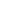 遥望中原，荒烟外，许多城郭。想当年，花遮柳护，凤楼龙阁。万岁山前珠翠绕，蓬壶殿里笙歌作①。到而今，铁骑满郊畿，风尘恶。         兵安在？膏锋锷。民安在？填沟壑。叹江山如故，千村寥落。何日请缨提锐旅，一鞭直渡清河洛。却归来，再续汉阳游，骑黄鹤。【注】①万岁山、蓬壶殿：指宋徽宗时构筑的土山苑囿、亭台宫殿。★词中的对比是由哪两个句子领起的？“万岁山前珠翠绕”一句用了哪种修辞手法？（2分）【答案】想当年，到而今。借代。2．阅读下面这首唐诗，然后回答问题。（2011江苏卷）春日忆李白杜甫白也诗无敌，飘然思不群。清新庾开府，俊逸鲍参军。渭北春天树，江东日暮云。何时一樽酒，重与细论文。【注】庾开府、鲍参军：指庾信、鲍照，均为南北朝时著名诗人。渭北、江东：分别指当时杜甫所在的长安一带与李白所在的长江下游南岸地区。论文：此处指论诗。★“渭北春天树，江东日暮云”一联用了何种表现手法？（2分）【答案】作者思念友人李白，想象李白也在思念自己。用了借景抒情、寓情于景的表现手法。3．阅读下面这首唐诗，回答问题。（2015江苏卷）秋日题窦员外崇德里新居刘禹锡长爱街西风景闲，到君居处暂开颜。清光门外一渠水，秋色墙头数点山。疏种碧松通月朗，多栽红药待春还。 莫言堆案①无余地，认得诗人在此间。【注】①堆案：堆积案头，谓文书甚多。★简要赏析颔联、颈联的写景艺术。（4分）【答案】选取景物，铺陈描摹（一渠水、数点山、碧松、红药）；移步换景，富有层次（由远及近、由外而内）；虚实结合，寓情于景（通月朗、待春还）。二、模拟试题演练4．阅读下面这首宋诗，然后回答问题。自兴国往筠宿石田驿南二十五里野人舍苏轼溪上青山三百叠，快马轻衫来一抹。倚山修竹有人家，横道清泉知我渴。芒鞋竹杖自轻软，蒲荐松床亦香滑。夜深风露满中庭，惟见孤萤自开阖。★简析首联运用的修辞手法及表达的情感。（3分）【答案】诗人骑快马着轻衫，在三百叠的群山中一闪而过，用夸张的手法传达了轻松愉悦之情。5．阅读下面这首宋诗，然后回答问题。西塍废圃周密吟蛩鸣蜩引兴长，玉簪花落野塘香。园翁莫把秋荷折，留与游鱼盖夕阳。★诗的一、二两句表现了废圃的景色，请简要赏析其表现手法。【答案】①听觉、视觉、嗅觉相结合。听觉：蟋蟀、蝉儿的鸣叫；视觉：玉簪花凋落一地；嗅觉：落花的阵阵香味。②以声衬静，以动衬静。蟋蟀、蝉儿的鸣叫、凋落的玉簪花表现了废圃的幽静。6．阅读下面这首诗，然后回答问题。淇上送赵仙舟王维相逢方一笑，相送还成泣。祖帐已伤离，荒城复愁入。天寒远山净，日暮长河急。解缆君已遥，望君犹伫立。★本诗颔联、颈联、尾联在表达离别之情时分别使用了哪种手法？试结合诗句分析。（3分）【答案】①直抒胸臆，颔联直接点出“伤离”“愁”的情感；②借景抒情，借寒天、净山、暮日、长河等凄清景象，传达了作者的感伤之情；③细节描写（动作描写），以伫立河边的细节，表现作者对友人的不舍。7．阅读下面的唐诗，然后回答问题。岁暮① [唐]杜甫岁暮远为客，边隅还用兵。 烟尘犯雪岭②，鼓角动江城。天地日流血，朝廷谁请缨？济时敢爱死？寂寞壮心惊！[注]①本诗作于唐代宗广德元年（763）末，时杜甫客居阆州（今四川阆中）。②雪岭：又名雪山，在今四川成都西。雪岭临近松州、维州、保州（均在今四川成都西北），杜甫作本诗时，三州已被吐蕃攻占。★这首诗使用了多种表达技巧，请举出两种并作赏析。（4分）【答案】①借代。“烟尘”代边境战事。②视听结合。“烟尘”“鼓角”从视觉和听觉两方面突出了战争的紧张，渲染了时局的艰危。③用典。“请缨”出自《汉书·终军传》，暗示朝中无人为国分忧，借以表达诗人对国事的深深忧虑。④对比。朝臣无人请缨与作者愿意为国献身对比，作者志向高远与报国无门对比。⑤双关。“岁暮”既指时序岁末，又指作者已进入人生暮年，还指唐帝国由盛而衰进入风雨飘摇的晚唐。三、思考总结诗歌鉴赏常见的表达特色包括：修辞手法、表现手法、表达方式、结构章法。修辞手法：比喻、拟人、夸张、借代、反复、设问、用典、对比表现手法：联想、想象、象征、衬托、对比、虚实结合、动静结合、借古讽今、托物言志、以小见大表达方式：	记叙、描写、议论、抒情、说明描写：白描、渲染、对比、侧面烘托、景物描写的特点      		抒情：直抒胸臆、借景抒情、借古讽今、托物言志结构章法：曲笔入题、卒章显志一唱三叹、首尾呼应、以景结情专题7  文学类文本阅读演练•小说（一）参考答案【牛刀小试】1．用情不专、贪图金钱、惯于撒谎、阴险歹毒。(4分。意思对即可)2．①“那朵玫瑰花”是本文的线索，串起了小说情节；②“玫瑰”常被视为爱情的象征，而在小说中却成了夫妻二人企图索取对方性命的工具，增强了小说的讽刺效果，突出了小说中人物思想及行径的卑劣。（共4分，每点2分。意思对即可）3．对华伦先生的心理描写，同样可以折射出华伦太太的卑鄙凶残心理；（1分）可以写使行文简洁，取得虚实相生的艺术效果。（1分）使故事具有强烈的悬念，增强了戏剧性和震撼力。（2分）(共4分。要点全面，意思对即可)4．表明了两人虽为夫妻，但各怀异心，欲置对方于死地的残忍之情。小说虽然明写华伦先生密谋杀害对方的心理过程，但也暗示他的太太蓄谋已久，使双方的谋划过程都得到了很好的体现。更突出了两人的内心险恶，本性凶残，增强了小说的讽刺效果。（共6分，每点2分，意思对即可）【更上层楼】（二）1 、小说情节发展的开端，交代普洱茶的来历；为叙写后文的“艰难”“发了财”等情节蓄势。（答出1点2分，答出2点满分）2、①普洱茶从囤积到畅销；②凤凰沱热销，但老陆又囤货不买；③所有人认为老陆要抬高价格出售普洱茶时，他把双眼皮普洱茶与单眼皮普洱茶同价出售。（每点2分，共6分）3、①淡定平和。比如“每天端着紫砂壶，乐呵呵地和人品茶对弈，颇具陆羽遗风”。②待人宽厚。比如当老江向他道歉的时候，他“冲他摆摆手”。③为人实诚。比如当需方哄抬双眼皮凤凰沱的价格时，老陆没有借机发财，却揭出了真相。（每点2分，答出2点得满分。只写人物性格没结合具体内容的每点只能得1分。）4、①“凤凰眼”是小说中的普洱茶；②“凤凰眼”是智慧之眼，代表老陆识茶懂茶，是行家；③“凤凰眼”茶分不出茶品，但分出了人品、为人之道与为商之德；④这个社会像老陆这样的实诚人已经成了“凤凰眼”；⑤“凤凰眼”呼唤实诚之人，呼唤诚实待人。（每点2分，任意3点得满分。其他言之有理的结论应酌情给分。）专题8  文学类文本阅读演练•小说（二）参考答案【牛刀小试】1．①第一次，表达了傅玉涛对核桃他的珍爱之情。②第二次，是为了证实“子孙万代”就是他曾经收藏的那一对。③两处内容前后照应，推动情节向前发展。评分建议：第①点1分，第②点1分，第③点2分。2．①两颗核桃大小、分量、形状完全一样，是天生的一对；核桃上的疙瘩都是一个一个天生长成而不是刻出来的“小葫芦”。②够年份，经过两代人之手，透进了人的血气，“揉”成了神奇的颜色，是珍贵的文物。评分建议：4分。每点2分。3．①酷爱文物，见识不凡。②本真坦诚，爱收藏而不功利。③遇事想得开，坦然面对生活中的得失。评分建议：6分。每点2分。4．①故事时间跨度大，叙事有波澜，“子孙万代”得而失，失而复见，见而又失，情节“奇崛”；②主人公情感复杂，得到的欣喜，失去的痛苦，复见的惊奇，最终失去的失落，五味杂陈，情感“奇崛”；③这些都是通过小人物、小物件、小事件来表现的；④都是通过平静、从容的语言来叙述描写的。【更上层楼】1 封闭冷寂、毫无生机；(2分)渲染阴沉郁闷的氛围；(1分)暗示现实令人感到压抑；(1分)为后文写爱丽莎向往自由、渴望走出农场做铺垫。(2分)2 ① 勤劳能干。如精心打理花园，操持家务。② 爱美、有情趣。如平时养花，也打扮自己。③ 自信好强，追求平等。如坚信自己会像男人一样能干。④ 渴望自我价值的认同。如修锅者要良种菊花时，她很兴奋；菊花被弃伤心。⑤ 向往文明、憧憬自由。勇敢走出农场奔向城里。(每点1分，答对四点即可)3 爱丽莎先是对现实感到孤寂压抑；接着有了追求平等、向往美好、走出农场的渴望；再接着又因自我价值不被认可而痛苦；最后走向内心坚强、重新认识自我。(每点1分，意思对即可)4① 借菊花衬托出爱丽莎的外表美和勤劳美，赋予其生活乐趣和活力。② 菊花既是爱丽莎追求美好的情感寄托，也是其内在精神的象征，她正是在种植、赠送菊花的过程中得到快乐、自信，内心也走向成熟与坚强。③ 菊花不被认可，被抛弃，暗示女主人公的价值不为现实所认同。(每点2分)专题9 文学类文本阅读演练·叙事写人散文(答案) 1.按以下步骤把握全文：第一步：弄清记叙的基本要素，文章所写的人有“我”“邻人”“老妇人”“邻居”；物有柯基犬；事有逗小狗，种紫苏、白杏，采摘紫苏等。第二步：理清基本思路，首先由邻人对柯基犬的言行引入，然后写邻人在楼前空地种植紫苏以供人们食用，接着写邻人帮老妇人栽下杏树，最后写两个老人的行为换来楼宇内邻里的融洽关系。第三步：分析人物形象①动作描写，如“双手插进衣袋，做鼓弄食物的形状”“转身进了楼廊……几粒干果”“他翻土施肥……种了一片紫苏”等；②语言描写，如“你看看我，都一大把年纪了……”“紫苏就是给大家种的……”“尽管掐吧……”等；③神态描写，如“脸一下子就红了”“笑眯眯”等。第二问突出了邻人善良、质朴、勤劳的特点。第四步：把握文章主旨，通过叙述邻人有感于柯基犬对他的态度而种植紫苏从而改变了整个楼宇里的邻里关系的故事，表达了现代城市中，只要人与人之间真诚相待，就能够形成融洽的关系的观念，歌颂了人人付出的善德善行。第五步：赏析基本技巧，依时间顺序叙述，由个体到群体。事小旨大，主旨一步比一步明晰，结尾形成高潮。文笔质朴，自然亲切。2请结合前文阅读示范，回答问题：请结合上下文赏析划线的词语。(4分)【答案】①凝固:本指由液体变成固体,文中指邻人的手停在半空不动的状态。形容邻人想要抚摸小狗的手落空,生动形象地表现出邻人在多次愚弄小狗之后被小狗闪避愚弄的诧异与尴尬。②迟迟疑疑:原指人犹豫不决的样子,文中是运用拟人的手法,写出了小狗屡被欺骗之后对人的不信任。3.思考：联系上下文,理解文中加点词语“坚硬”“柔软”的含义。（4分）【答案】“坚硬”“柔软”两词,原来是用来形容人们对有形物体的触觉感受的,在这里移用到人们对历史的感觉。“坚硬”形容历史的残酷,无温情;“柔软”形容历史的感性,有温情。(符合这个意思即可)4.结合上下文，分析文中画横线的句子的含意。（4分）【答案】①裁缝作为辛苦的谋生行当，看起来与其他行当一样；②但在做裁缝的过程中，对生活有了难忘的经验和体会，不由得对这一行当产生了特殊感情，感到它有独特意义。5 思考： 理解下面两句话在文中的含义。（4分）①子和远行的鸟一样，善于飞翔。 ②他的心灵带着镣铐在飞。【答案】①本句用比拟的手法形象地描摹了庄子的文章语言文采飞扬、想象丰富奇特；庄子人格精神；心灵自由。②本句用比喻的方式生动地展现了屈原所描摹的自由瑰丽而梦幻的理想世界中附着其忧国忧民的责任感和沉重的现实压力的不自由的色彩。6.文章突出了母亲哪些性格特点?请结合文本简要分析。(4分)【答案】 ①注重内心修炼。每年新鲜蔬菜上桌,要等父亲先尝,是让孩子懂得孝敬;母亲虔诚地修炼自己的内心,懂得忠信孝悌。②勤劳朴实。母亲播种豆子时,用手抓山灰掺粪便的肥料,一兜一兜撒播;抢粪便时,拉起上衣兜住牛拉的屎。③善于引导孩子。“我”戴着手套给菜豆施粪便肥,母亲意识到“我”有着一种不健康的劳动观,一巴掌拍过来。④与人为善。菜园子失窃,在庄稼面前母亲不骂人。⑤善于打理农事。适时播种,注重种子的保存,菜豆子长得格外茂盛,蔬菜年年大丰收。7.请概括小时候的“我”的形象特点。(4分)【答案】①“我”虽寄人篱下，却被亲情包围；②“我”很自卑，谨小慎微，胆小怕事，瞻前顾后，安分守己；③“我”有点争强好胜。8.思考：丰子恺为什么说“在中国，我觉得孩子太少了”？请结合文章内容简要回答并联系现实谈谈你对这一观点的认识。（6分）【答案】①丰子恺认为，在中国，成人们大都热衷于名利，萦心于社会实际问题，使孩子受到影响，失去了孩子本应有的真率与趣味。所以丰子恺说“在中国，我觉得孩子太少了”。 ②丰子恺的这个观点很有道理。他不但用绘画和文章关注着儿童的成长，而且自己也保持着赤子之心和童心，这使他成为一个优秀的具有独特人格的画家。现实社会中，由于受成人社会的影响，我们的儿童有失去童心的危险，这应该引起我们足够的重视。9.思考：本文讲述了一对老夫妻心系鸟命运的故事，请探究这个故事给你的启示。(6分)【答案】①人要有善良秉性。文中老夫妻看到鸟撞窗心生不忍，便做了许多事如贴窗花等，去保护小鸟，他们的善良秉性值得我们学习。②人要懂得自然生命有其固有的生存法则。鸟有鸟的生存之道，猫有猫的生存之道，过度保护任何一方，都可能会给它或自己的生活造成困扰。③做事需要适时变通。老夫妻贴窗花不奏效，石头叔拉上窗帘，鸟便飞走了。当走进死胡同时，换一个思考角度或方法，问题可能就迎刃而解了。10. 思考：本文结尾写到“我”下意识地去摸枪栓，那么“我”会再向公鹿开枪吗？请结合全文，谈谈你的看法。（6分）【答案】看法一 ：不会再向公鹿开枪。①公鹿健硕的体态，它在与恶狼搏斗中展现出的勇气和智谋都让“我”着迷。②“我”从公鹿身上汲取到作为男子汉应有的不屈气概，这让“我”对它心生敬意。③公鹿对鹿群的保护，触动了“我”内心的痛处，“我”不忍母鹿和小鹿失去公鹿。④公鹿已受重伤，“我”此时如再开枪，胜之不武，并不能证明“我”具有让全部落的人都服气的狩猎能力。看法二： 会再向公鹿开枪。①“我”已意识到自己是一名猎手，而不是看热闹的孩子，“我”负有狩猎的使命。②公鹿的刚猛和骄傲激发了“我”的斗志，“我”也应该展现出“我”的勇气和骄傲。③“我”需要通过猎鹿向特吉证明自己可以不再仰人鼻息。④公鹿已经受伤，无法快速奔跑，是狩猎的大好时机。11.思考：在本文中,“独木舟之道”不仅指独木舟行驶的水路与划独木舟的技巧,更指由荡舟引发的诸多感悟。请结合文本,从两个不同的角度谈谈你所悟到的“独木舟之道”。（6分）【答案】①独木舟之道即自然之道,体现了人与自然的和谐之美。划独木舟有一种与大地和睦相处、融为一体的感觉;荡舟的过程中既能感受荡舟之乐,欣赏自然之美,也能从自然中获得精神启迪。②独木舟之道即生存之道,体现了一种朴素的生活哲学。荡舟人背着行囊,远离家园,漂流荒野,就能直面生活的本质,懂得简单就是幸福,从而获得精神的充实与内心的宁静。③独木舟之道即探险之道,就是崇尚一种敢想敢做的挑战精神。狂风暴雨和急流中,充满着变化多端、无法预测的险情,荡舟其中,能够真正感受自然的力量,激发出置生死于度外、抗争命运的勇气与豪情。④独木舟之道即自由之道,就是追求一种超越限制、摆脱羁绊的自由境界。独木舟小巧灵活,不受水域限制,荡舟人可以到达任何心驰神往的地方,充分享受划独木舟带来的自在与乐趣,体验到无拘无束的心灵自由。专题10  文学类文本阅读演练·写景状物散文（答案）1.按以下步骤把握全文：第一步　研读标题，找切入点从文章的标题来看，作者主要描写的对象是岳桦。第二步　划分层次，理清思路第①—③段写作者第一次到长白山时对岳桦留下了深刻记忆。第④—⑥段写岳桦身躯匍匐而树梢吃力翘起，它为了生存而迸发出巨大的生命能量。第⑦—⑧段写作者坚信岳桦与白桦是迥然不同的。第⑨—⑪段写残酷的环境使白桦变成了岳桦，实现了对树本身的超越，产生了某种生命质变。第三步　抓“形”析“情”，体悟意蕴手法：文章灵活运用比喻、拟人等修辞手法，熔记叙、描写、抒情、议论于一炉，从不同角度描写了岳桦。特点：生长在山上，身处绝境；身躯匍匐，树梢翘起；倔强壮烈，富有精神。第四步　深挖情感，明确主旨主旨：本文通过对身处绝境，身躯匍匐，但倔强壮烈的岳桦的描写，抒发了对岳桦及像岳桦一样不断超越自我，让生命质变的精神的赞美。2.思考：第二段写出了根河的哪些特点？有什么象征意义？（5分）【答案】（1）巨大的生命力；（2）纯真清澈；（3）一次次的新生；（4）养育了两岸的生命。象征意义：鄂温克民族的生命力、精神与品格。3.本文讲述的主要是成都，请结合具体内容谈谈成都有何特点。【答案】（1）成都的霓虹灯与喧嚣，慵懒的夜色体现了成都的繁华与辽阔。（2）陌生的街头，偌大的成都瞬间将我包容体现了成都的包容与博大。（3）地铁口里出来的人流、急促的脚步、脸上的疲惫体现了成都的忙碌和快节奏。（4）商铺大声招揽顾客的声音，有魅力召唤许多的人流体现了成都人的热情好客和对生活的向往。（5）锦里、宽窄巷子、金沙遗址等人间少有的景致体现成都文化的博大与传统渊源的浓烈。（6）总之成都的天空是明净湛蓝，河水是清澈明亮，空气是清新甜润，陌生的面孔是熟悉而亲切。4.文章叙写了玛丽亚•索、乌热尔图和走出山林的人们。请分别概括他们各自“根河之恋”的表现。作者这样构思体现了怎样的匠心?(6分)【答案】（1）玛丽亚•索:与根河和森林相守一生。（2）乌热尔图:辞官返乡,创作大量作品,担当起民族文化传承的责任。（3）走出山林的人们:不忘根河,勇敢热情地接受了新生活。匠心:作者选择了不同时代、不同生活环境中的典型人物,完整地表现出了鄂温克人依恋“根河”、坚守根河精神的主旨。5.本文写了作者与外国人之间围绕着梅花展开的几个故事,在谋篇与立意方面匠心独具。请结合全文加以赏析。【答案】从作者名字的翻译切入,以外国人对梅花的好奇、不解与误解为主要线索来谋篇布局,对梅花内涵的阐释由表及里,逐步丰富与深入,凸显了梅花独异的美感和魅力,构思巧妙而自然。6阅读上文《别处的天空》，请简要分析第一段写景有何作用。【答案】内容上写出了都市的繁华与嘈杂，表明我生活的孤单和寂寞。结构上都市与我形成对比，渲染了我内心悲凉的心境，点题，引出下文我对成都美好生活的描写。7简析第②段在文中的作用。(4分)【答案】（1）承接上文“如花似锦的猜想”，引起下文对四堡雕版的介绍。（2）写建安雕版文化的历史传承和富有民间气质的审美品格，表达作者对它的喜爱和敬意，为介绍四堡雕版提供历史和文化背景。8赏析文中画线的文字。（5分）【答案】运用比喻、对比等手法，揭示出人和母语之间生死难离的关系，使事理具象化，生动形象。9请探究文章标题的意蕴。【答案】（1）老木风箱是传统农家生活必不可少的灶具 。（2）老木风箱代表了一种传统的生活方式，表达了对老木风箱和传统生活的怀念之情。 （3）对老木风箱温幼暖贫、陪伴生活、 见证邻里和睦的、给人们鼓气、加劲的感恩。（4）对老风箱承载了一段厚重的不可磨灭的历史的赞叹。10《可以预约的雪》内容不是写雪，为什么以“可以预约的雪”为题？(3分)【答案】（1）题中“可以预约的雪”意指秋天的菅芒花，文章内容是写由朋友预约看菅芒花而引发的人生感悟，虽然没有写雪，但“菅芒花”和“雪”都有“可以预约”、可与人的主观期许愿望达成一致的相似点。（2）与人生的“不可预约”形成鲜明对比，反衬出人生的变化无常，更能凸显文章的主体内容。（3）“可以预约的雪”别致而富有诗意，与文章清新雅致的风格一致，也更能引发读者的阅读期待。　11.结合全文，分析标题“太湖碎锦”的内涵和作用。【答案】（1）“碎锦”用比喻手法，形象生动地表现太湖景色的丰富多彩，表达了作者对太湖的喜爱和赞美。（2）具有统摄全篇和联结全文的作用。因太湖辽阔，作者只选取有代表性的几处景色来描绘，并通过这些“碎锦”的组合，呈现太湖的全貌。（3）作者以“碎锦”表明其文只能算是对太湖美景的部分呈现，既表现了他的谦虚，也暗含了对描写难尽的太湖美景的赞赏。　          专题11  论述类文本阅读演练【学习目标】1．了解江苏高考论述类文本的常考题型。2．熟悉论述类文本的文体特征，强化巩固答题思路和方法。【学习重点、难点】1．理解文中重要概念、重要句子的含义；2．分析论述类文本的结构，把握行文思路，归纳内容要点，分析作者态度；3．解题规范化。【2018考试说明】现代文阅读阅读文学类文本、论述类文本和实用类文本。文学类文本包括小说、散文、诗歌、戏剧等。考查材料以小说、散文为主，也可以选择合适的诗歌或戏剧作品。论述类文本包括说理散文、杂文、论文、评论等；实用类文本包括传记、新闻、访谈、调查报告、科普文章等。考查材料可以选用论述类文本，也可以选用实用类文本。1．理解  B（1）理解文中重要词语、概念的含义（2）理解文中重要句子的含意2．分析综合  C（1）分析文章结构，把握文章思路（2）归纳内容要点，概括中心意思（3）分析作品基本特征和主要表现手法（4）分析概括作者在文中的观点态度3．鉴赏评价  D（1）欣赏作品形象，赏析作品内涵，领悟作品艺术魅力（2）对作品表现出来的价值判断和审美取向作出评价4．探究  F（1）从不同角度和层面发掘作品的意蕴（2）探讨作品的创作背景和作者的创作意图（3）探究文本中的某些问题，提出自己的见解论述类文本包括说理散文、杂文、论文、评论等。江苏高考对论述类文本阅读的考察覆盖面广、思维容量大、能力要求高、综合性强，试题的区分度大，失分率较高。从考点上来说江苏卷论述类文本阅读主要考察：文章的结构和论述思路；重要词语（概念）、重要句子的理解；分析概括文章观点、作者态度；把握文章的论证特色；对文中重要内容进行鉴赏、评价甚至借助文本内容解决文外问题。【牛刀小试】（2018届海安月考）阅读下面的文章，完成1～3题。（18分）京剧：演“技”还是演“戏”刘 佳①演“技”还是演“戏”？这个几乎不能构成问题的问题，已经困扰京剧很久了。②王国维说中国戏曲是“以歌舞演故事”，中国戏曲始终都在非常认真地描摹生活。但是在“意”和“有”难以兼得的时候要借助虚拟，把眼睛看不到的“有”转化为心灵能感觉到的“有”——“抟虚成实”，并且，为避免过于个性化的虚拟造成信息传递障碍而将一个个“有意味的形式”——程式固定下来，也就是戏曲的“技”。程式就像细胞之于生命、语词之于文章，是一出戏的最小构成单位。作为构成美和呈现美的艺术元素，程式在漫长的历史岁月中经过高度提炼概括，逐渐获得了独立的审美价值，就像书法线条可以脱离字意成为纯粹的审美对象一样，不依赖于剧情和人物，我们也一样可以欣赏水袖的曼妙、唱腔的婉转和武功的惊心动魄。“技”拥有了独立的审美个性和发展轨迹，也形成了自身的艺术规律和要求，并与人们的审美感受、审美观念相互影响、相互促进。③在“戏”中建构起的“技”的确有独立的审美价值。但是“技”，最初是为了更好地表现“戏”而被创造出来的，它的不断打磨也是为了让“戏”更精彩，一旦“技”成了最高理想和唯一追求，戏剧就失去了灵魂。“戏”是“技”存在和发展的前提，当“戏”被忽视，“技”就失去了存在的理由，更无法精进了。④能否正确认识“戏”与“技”的关系，也在某种程度上影响着京剧传承与新剧目创作的质量。在流派创始人相继离去、流派意识却空前强化的后流派时期，究竟应该如何继承流派？是满足于模仿那些被大师们使用过的程式技巧，还是那一种使大师能够成为大师的流派精神？“不似之似似之”，观众所希望看到的“高水平传承”，不是要求现在的演员简单机械地重复前辈大师的一举一动，而是要像他们那样在深刻体察剧情与人物的基础上，顺应时代审美需求的变化，巧妙运用程式，进而形成鲜明的个人风格，这才是流派精神的内核。⑤由于文人与艺人、理论家与演员历史上形成并延续至今的微妙关系，中国戏曲的批评与实践长期存在着两套立场、角度和表述方式大不不相同的话语系统，给演“技”还是演“戏”等很多基本问题的阐释带来难度，往往大家明明是一个心气儿，说出来的话却迥然不同。其实我们只要从戏曲发生发展的源头出发，思考一些最基础也最本质的问题，相信这种“戏”与“技”的割裂状态会随着时代的进步、演员社会地位与文化水平的提高、评论家对戏曲创作实践的重视而逐渐消除。                      （来源： 中国文化报,有删改）1．分析文中划线句子有何作用。（6分）举例论证、类比论证，2分例举书法线条和京剧水袖、唱腔、武功等具体的程式元素可被独立欣赏，并进行类比。（1分）论述程式虽然在是“戏”中建构起来的，但是可以拥有独立的审美价值。（2分）使论述更具体，深入浅出，通俗易懂。（1分）2．请简要概括文章的论述层次。（6分）①首先，作者提出京剧是演“技”还是演“戏”话题。（①）1分②接着分析戏和技的关系，（②③）2分③然后分析正确认识“戏”与“技”关系的意义。（④）2分④最后提出从戏曲发生发展的源头出发，消除“戏”与“技”的割裂关系的建议。（⑤）1分3．作者认为后流派时期应该如何继承流派？（6分）①深刻体察剧情与人物2分；②顺应时代审美需求2分；③巧妙运用程式。2分【点金有术】一、学生反思失分原因⑴题意不审，答非所问。匆匆上马，仓促答题。这样的答题作风显然是要不得的。 ⑵研读不透，主次不分。要避免此类失误，必须要把握准原文精义，找出凝聚文意的核心段，找准蕴涵文旨的关键句，这样就具有高屋建瓴的答题优势了。 ⑶纲目不清，答案重复。遇到此类题，一方面要通读全文，排查出所有的答题要点，一方面还得比较、归纳这些要点，千万不能重复。 ⑷归纳不全，遗漏要点。只有完全吃透文章，才能筛对筛全所有的信息，另外答题区间的网口要尽量张大些。⑸粗枝大叶，表述不准。表达时要注意选择合理得体的句式和词句，扣紧题干要求，力求准确。⑹照抄原文，不够精练。论述类文本阅读题虽然一般有严格的字数限制，我们要用最凝练的语言在有限的字数内囊括试题所要求的全部答题信息，力求言简意赅。二、常考角度与题型及其方法指导（一）分析文章结构、把握文章思路 思路题几乎是江苏卷的必考题，既有对全文论证思路的梳理，也有对某一段内部思路层次的分析。方法指导：1.掌握论述类文本的结构特点。从整体上看：论述类文本一般由引论（提出问题或论点）、本论（分析问题）、和结论（解决问题）三部分组成。但他也是有变化的，有时无结论，有时不会开篇提出论点，还有的文章会用驳论。从本论部分来看，内部的层次结构有以下几种：并列式、对照式、层递式、综合式、特殊式。2.画关键句，找关键词。关键句：主旨句、观点句（议论句）、情感句；过渡句、文总起总结句。关键词：关联词（如表并列的“一方面，另一方面”“同时”；表示递进的“不仅如此，而且”“甚至”“更进一步讲”；表示转折的“然而”“不过”“其实”“与其相反”；表示因果的“因此”“总而言之”等）、顺序词（首先，其次；第一第二等）、表示强烈程度及语义主次轻重的词。3.分析内容，概括段意。明确该段涉及的对象，围绕该对象谈了什么内容。要尽量精简，不要复述梗概。有些关键句我们可以直接拿来做段意，比如这一段的总起总结句，总结上段内容和总领下段内容的过渡句。4.划分层次，概括层意。梳理各段间的关系，连缀关键信息，合并有关联的语段，概括每层主要内容。5.要用序数词。答案组织是一般要用“首先……然后……再……最后”这样的序数词，这样要点明确，层次清晰。思路题一般以三到四个层次最多见。（二）分析概括文章观点、作者态度文章是作者思想情感的流露，观点是文章的灵魂。阅读中重视把握作者的观点态度应包含这样两点要求：⑴确认作者的观点，能判断某种说法是否符合作者的观点；⑵能分析作者的观点，包括能分析作者提出某种观点的原因，说明作者提出某种观点的依据。这两点常常就是命题者考查对作者观点把握程度的命题角度。方法指导：1.找关键处，抓关键句，摘关键词。2.分析材料，筛选信息，分析推断。抓住文中议论性文字，推究材料与作者意图之间的关系；或者分析作者某些评述的语句，推断概括作者的观点态度。3.挖掘潜在信息。我们还可以从文章的出处、写作时间、字里行间的暗示性语句入手，理解推断作者的观点态度。4.综合分析。作者的观点常散落在文中各处，渗透在字里行间，需要我们进行综合分析，以便全面准确把握，尽量多想想再筛选。有时候作者对某些问题的观点和态度是复杂的，我们要客观的把握，不要武断的简单的认为是肯定还是否定。要分情况，具体情况具体分析。5.直接正面回答。回答观点时要正面，不能从反面或者否定的角度作答。不要用形象化的描写方式回答，要直接客观的用记叙性文字陈述。如果是概括作者态度，最后的核心词语要落到表示态度的词语上，比如：否定、批判、赞扬等等。（三）重要词语（概念）、重要句子的理解“重要词语”是指表现主题的词语、体现作者观点的词语、有深层含义的词语还有容易混淆的词语。理解重要词语，既要注意他的词典意，更要在其基本义的基础上从他的引申义、比喻义、借代义等方面来分析他的语境义或者说他的临时义。我们要词不离句，句不离段，段不离篇。我们要结合该句子的思想指向和该段的主要思想甚或该篇的主要观点来考虑。另外，我们还要关注重要词语的词性，以便确定答案语言组织的词性结构。江苏高考考察的重要句子是用多种艺术手法隐藏了作者真实观点或态度的语句，是内涵更深思想更丰富的含蓄蕴藉的语句，常常在文段的中间或结尾。方法指导：1.先提炼出主干。2.如果是复句，要划分层次，分层理解。3.理解关键词包括句中修饰、限制等附加成分。4.答案要直接正面。用了特殊艺术手法的语句，要在理解的基础上把作者最直接的想法用陈述句正面表述出来。5.找到该句在文中的位置，结合上下文或者语段的核心思想理解。6.分点回答，略作总结，语句流畅。有时要提升答案或阐述作用。（四）把握文章的论证特色论说文的论证包括论证结构和论证方法。常见的论证结构有并列式、递进式、对照式。论证有立论和驳论两种。常见的论证方法有举例论证、引用论证、对比论证、比喻论证等。我们看到这几年江苏高考论述类文本的阅读题，纯粹的考论证结构和论证方法的题很少，而考察论点和论据、论据和论据之间的关系的题目较多。有时也会涉及论证方法与论证思路关系的分析掌握。其实论述文里所有论据都是为论点服务的，首先要看论据是来证明什么样的论点，其次看论据是如何证明论点的，从哪个角度证明的。还可以看论据与论点运用的先后顺序，如先论据和论点叫引出，先论点后论据叫证明。论据与论据之间的关系会有正反、古今、中外、递进、点面等关系。不管从什么关系切入思考、分析，最终都得落到使用论据、论证方法的作用效果上来。答作用类题目，先看他是来证明什么论点的，再看是用什么样的论据和论证方法而达到作用、效果的。这个作用和效果会因论据不同、论证方法不同而不同。我们要注意论据、论证方法自身的效果更要注意他们在文中的论证效果，有事还要注意论据在文中的位置（作用）、思路（作用）。作用题答题模式：先指出运用的论据或论证方法，然后结合内容具体阐释，要讲清楚讲明白，最后表达作用（论证的论点+论证效果）。答效果时，既要扣住该论据或论证方法自身的效果，更要说明在文中的论证效果。下面我们再一起来看常见的论证方法及其一般效果。（1）举例论证：列举确凿、充分，有代表性的事例证明论点。通过列举典型事例，具体有力地证明了中心论点，增强了说服力。 （2）引用论证：也叫“引证”，即引用名人名言或名人的观点等作为论据，引经据典地分析问题、说明道理的论证方法。引用的方法有两种：一是明引，交代所引的话是谁说的，或交代其出处，一种是暗引，即不交代所引的话是谁说的或出处。引用论证可以增强文章说服力或文采，或更有吸引力，也可以增加文化内涵。（3）比喻论证：用人们熟悉的事物、寓言、故事来打比方，用比喻的方式来证明论点。能将抽象的道理予以具体化，做到深入浅出、平易生动。（4）对比论证：是正反对比论证的简称，也称比较法，是把两种事物加以对照、比较后 ，推导出它们之间的差异点，使结论映衬而出。正反相互对立的事物的比较，具有极大的鲜明性，能给人留下深刻的印象。经过对比，正确的论点更加稳固。（5）类比证论：是一种通过已知事物(或事例)与跟它有某些相同特点的事物(或事例)进行比较类推从而证明论点的论证方法。其中，“相同特点”是这种论证方法能够成立的前提， “比较类推”是这种论证方法的根本标志，没有这个推理过程，就达不到证明论点的目的；“已知事物”是这种论证方法的一个重要条件，它是为所要论述的主体事物服务的客体事物，没有这个条件，不能使类推的道理明显化，不易为读者接受，在某些情况下也不能达到证明论点的目的。这种论证方法通过客体事物与主体事物相同特点的比较，把客体事物的性质类推到主体事物上，由此揭示出主体事物具有客体事物同样的性质，从而达到证明论点的目的。【更上层楼】（2018南京盐城一模）阅读下面的文章，完成1～3题。（18分）教育的新生陶行知世界是在动，人生是在动，教育怎能不动？并且是要动得不歇，一歇就灭！怎样动？向着哪儿动？我们要想寻得教育之动向，首先就要认识传统教育与生活教育之对立。一方面是生活教育向传统教育进攻；又一方面是传统教育向生活教育应战。在这空前的战场上徘徊、缓冲、 时左时右的是改良教育。教育的动向就在这战场的前线上去找。传统教育者是为办教育而办教育，教育与生活分离。改良教育提出“教育生活化”和“教育即生活”的口号。生活教育者承认“生活即教育”。好生活就是好教育，坏生活就是坏教育，前进的生活就是前进的教育，倒退的生活就是倒退的教育。生活里起了变化，才算是起了教育的变化。我们主张以生活改造生活，真正的教育作用是使生活与生活摩擦。为教育而办教育，在组织方面便是为学校而办学校，学校与社会中间是造了一道高墙。改良者主张半开门，使“学校社会化”。他们把社会里的东西拣选几样，缩小一下搬进学校里去，“学校即社会”就成了一句时髦的格言。这样，一只小鸟笼是扩大而成为兆丰花园①里的大鸟笼。但它总归是一只鸟笼，不是鸟世界。生活教育者主张把墙拆去，承认“社会即学校”。这种学校是以青天为顶，大地为底，二十八宿为围墙，人人都是先生都是学生都是同学。不运用社会的力量，便是无能的教育；不了解社会的需求，便是盲目的教育。倘使我们认定社会就是一个伟大无比的学校；就会自然而然地去运用社会的力量，以应济社会的需求。为学校而办学校，它的方法必是注重在教训。给教训的是先生，受教训的是学生。改良一下，便成为教学——教学生学。先生教而不做，学生学而不做，有何用处？于是“教学做合一”之理论乃应运而起。事该怎样做便该怎样学，该怎样学便该怎样教。教而不做，不能算是教；学而不做，不能算是学。教与学都以做为中心，在做上教的是先生，在做上学的是学生。教训藏在书里，先生是教死书，学生是读死书。教死书、读书死便不许发问，这时期是没有问题。改良派嫌它呆板，便有讨论问题之提议。课堂里因为有了高谈阔论，觉得有些生气。但是坐而言不能起而行，有何益处？问题到了生活教育者的手里是必须解决了才放手。 问题是在生活里发现，问题是在生活里研究，问题是在生活里解决。没有问题是心力都不劳。心力都不劳，是必须接受现成知识方可。先在学校里把现成的知识装满了，才进到社会里去行动。王阳明先生所说的“知是行之始，行是知之成”便是这种教育的写照。他说的“即知即行”和“知行合一”是代表进一步的思想。生活教育者根本推翻这个理论。我们所提出的是：“行是知之始，知是行之成。”行动是老子，知识是儿子， 创造是孙子。有行动之勇敢，才有真知的收获。传授现成知识的结果是法古，黄金时代在已往。进一步是复兴的信念，可是要“复”则不能“兴”，要“兴”则不可“复”。比如地球运行是永远的前进，没有回头的可能。人只见春夏秋冬，周而复始，不知道它是跟着太阳以很大的速率向织女星飞跑，今年地球所走的路绝不是它去年所走的路。我们只能向前开辟创造，没有什么可复。时代的车轮是在我们手里，黄金时代是在前面，是在未来。努力创造啊！【注】①兆丰花园：近代上海著名的租界公园，现称中山公园。1.  简要分析“学校即社会”和“社会即学校”两个主张的区别。（6分）①前者是改良教育的主张，后者是生活教育的主张。②前者学校与社会依然隔绝，后者破除了学校与社会的隔阂。③前者选几样社会的东西搬进学校，后者运用社会的力量又适应社会的需求。(6分。每点2分)2. 结合全段，谈谈文中画线句的作用。（6分）这句话运用比喻论证(2分)，准确厘清了行动、知识、创造三者的关系(1分)，形象阐明了生活教育的根本理念：有行动，才有真知;有真知，才有创造(2分)。这一主张也是对王阳明思想的扬弃和发展(1分)。(共6分)3. 请简要分析本文的论述层次。（6分）首先，提出教育的动向问题(1分);接着，从主张、组织、方法三方面比较传统教育、改良教育、生活教育的异同(3分);然后，阐明生活教育的根本理念(1分);最后，号召读者既不要法古，也不要复兴，而要开辟创造(1分)。(共6分)专题12  新材料作文的审题立意·非思辨类参考答案1．阅读下面的文字，根据要求立意。 老卡尔是法国波尔多地区的一位农场主，他种植的葡萄的品质，在当地乃至全世界都是数一数二的。他有一个不为人知的绝技，那就是：他不仅能预测出当年的葡萄有无病虫害，而且知道具体是哪种病虫害。多年后，他对儿子说：“你注意到葡萄园里的那几株月季了吗？它们是我绝技的核心所在。因为月季和葡萄常患的病虫害是相同的，而月季开花时间比葡萄早，所以一旦月季出现病虫害，我就可以有针对性地对葡萄采取防治措施……”儿子听完后，惊讶地张大嘴巴：“原来这么简单呀。我几乎每天都从那些月季旁边走过，却从来没有留意过。”要求全面理解材料，但可以选择一个侧面、一个角度确定立意。[立意参考]　（1）机会就在身边，要善于把握。（2）简单源于对规律的掌握。（3）成功的秘诀来自对生活的细心观察和思考。2.要留意事物与事物之间的联系。2．阅读下面的文字，根据要求立意。两条小鱼一起游泳，遇到一条老鱼从另一方向游来，老鱼向他们点点头，说：“早上好，孩子们，水怎么样？”两条小鱼一怔，接着往前游。游了一会儿，其中一条小鱼看了另一条小鱼一眼，忍不住说：“水到底是什么东西？”看来，有些最常见而又不可或缺的东西，恰恰最容易被我们忽视；有些看似简单的事情，却能够引发我们深入思考……要求全面理解材料，但可以选择一个侧面、一个角度确定立意。[立意参考](1)立足生活：①空气、阳光、水等都是我们生命中最常见而又不可或缺的东西，可是我们重视了吗？我们往往人为地污染与破坏！②和小鱼一样身在福中不知福，生活在爱中却不知有爱，不珍惜爱（如认为父母之爱是应该的，于是成了“啃老族”，对人间至真无上的亲情不思感恩与回报等。）③生活中凡人（如“最美妈妈”“最美女孩”“最美教师”“最美司机”等都是凡人）有伟大，琐事有感动，我们不能忽视。④我们所忽视的还有许多，如友情、传统、礼仪、道德等。(2)审视心灵：小鱼们天天生活在水中却不知水，忽视了对水的认知——有些看似简单的事情，却能够引发深入思考——我们的心理症状和相关思考①自大与自私，使得人类天天生活在地球上，却并不关爱地球；生活在亲情、友情、师长之爱中，却不懂什么是爱；我们贱视平凡，不重传统，有的还丢掉了应有的礼仪、道德等。②成长需要提醒，正如小鱼需要老鱼提醒一样。③我们需要从“无知”走向“有知”，不能像小鱼那样“无知”。④作为年轻的一代人，我们要思考该关注些什么，该忽视些什么，还要思考为什么。3．阅读下面的材料，按要求立意。生命没有高低贵贱之分。一只蜜蜂与一只雄鹰相比，虽不起眼，可它能传播花粉，从而使大自然五彩斑斓；一粒沙子与一块碧玉相比，虽然普通，但它可以垫基铺路，以成就万丈高楼和平坦大道。当别人对工作漫不经心的时候，你却能守住自己的工作岗位一丝不苟，丁是丁，卯是卯，恪尽职守，而不随大流，这就是一种美德；当别人跟着感觉走，追求所谓的潇洒，你却能守住寂寞，认认真真做点事，这就是一种明智；当别人对整个世界愤愤不平，满腹牢骚喋喋不休时，你却能从自我做起，从现在做起，干一番事业，这又是一种高尚的情操。任何时候都不要看轻自己，而当你一旦对自己有了信心，你的人生也许就会揭开新的一页。要求全面理解材料，但可以选择一个侧面、一个角度自主确定立意。[立意参考]找出关键句——任何时候都不要看轻自己。立意：从自我做起、从现在做起，去掉自卑，培养自尊自信，脚踏实地，一步一个脚印的前进。4．阅读下面的文字，根据要求立意。材料一：古马其顿亚历山大大帝未即位时，每听到父王在国外打胜仗的消息，就忧心忡忡，生怕天下都被父亲征服了，自己将来再无用武之地。材料二：唐诗是中国文学史上的一座丰碑。对宋代诗人来说，唐诗既是丰厚的遗产，也是巨大的挑战。所以，钱钟书先生说，有唐诗作榜样，是宋人的大幸，也是宋人的大不幸。读了上述文字，你有何感想？在全面理解材料的基础上，提炼立意。[立意参考](1)学会站在巨人的肩膀上舞蹈；2)别把前人的成就当包袱；(3)既要继承前人的优秀成果，又要敢于超越。5．阅读下面的一首小诗，请根据阅读全诗后的感悟和联想进行立意。断句邵燕祥走在/秋天的田野上/我问老托尔斯泰/一切/成熟了的/都必须低垂着头么？[立意参考]（1）低头是一种谦逊的态度，是一种成熟的姿势。成熟的事物大都懂得因谦卑而低头，如成熟的稻穗低头不语，成熟的人不张扬。因为成熟者都懂得，内在的丰厚才是自己真正的价值所在，而这种丰厚，是不需要借助任何方式来宣扬的。（2）成熟者更应该昂扬、自信，敢于展示才华，彰显个性。低下头固然是谦卑的表现，但低头往往会限制人的眼界，影响人的发展，而且过分的谦虚也会阻碍人的进步。真正的成熟者会昂起头颅，真诚而直率，既不张扬，也不自卑。成熟者高高昂起头颅，只为了看得更远。6．阅读下面的图画材料，按要求立意。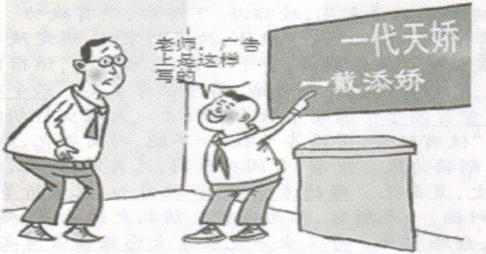 [立意参考]　（1）从成语的写法看，可以讨论“传承与创新”的话题：创新无可厚非，但是如果失去了底线，一味求新求异，将不利于文化的传承。由此可以写“保护和继承传统文化”“在创新中继承”“文化创新的底线”“文化改变的标准”等问题。作文过程中注意不要脱离具体语境。（2）从学生的话来看，可以讨论“媒体的责任”的话题：作为信息共享的平台和大众了解世界的窗口，媒体有责任承担传递正确信息和传播正能量的重任，不能只求吸引人眼球和利益。由此可以写“媒体的责任”示范的力量“能力有多大，责任有多大”等。（3）还可以从广告本身来看，广告商一味追求广告新意，无论其主客观如何，在实际上都造成了不良的文化后果。由此可以写“广告的尺度”“改编不是妄改”等。（4）漫画通常运用了夸张和对比的手法，在形象主体中寄寓了深刻、丰富的主题思想，我们要学会类比联想引申到社会人生。可以联系教育问题、社会文化问题等，但无论如何联想，都不可脱离漫画中的语境。7．阅读下面的材料，按要求答题。一次，盖达尔旅行时，有一个小学生认出了他，抢着替他提皮箱。小学生见皮箱十分破旧，便说：“先生是大名鼎鼎的盖达尔，为什么用的皮箱却是随随便便的呢？太不协调了。”“不协调吗？如果皮箱是大名鼎鼎的，而我却是随随便便的，那岂不是更糟？”盖达尔笑着说。小学生看着盖达尔笑了。[立意参考](1)做人不应该随随便便；(2)做人要做有真才实学的人，不能徒有虚名。8．阅读下面的材料，按要求答题。一只蚌跟它附近的另一只蚌说：“我身体里有个极大的痛苦。它是沉重的、圆圆的，我遭难了。”另一只蚌怀着骄傲自满的情绪答道：“我赞美上天，也赞美大海，我身体里毫无痛苦，我里里外外都是健康的。”这时，有一只螃蟹经过，听到了两只蚌的谈话。它对那只里里外外都很健康的蚌说：“是的，你是健康的。然而，你的邻居所承受的痛苦却是一颗异常美丽的珍珠。”[立意参考](1)你的邻居所承受的痛苦却是一颗异常美丽的珍珠；(2)成功必须经过艰辛和痛苦；成功的喜悦与创造过程的艰辛密不可分。9．阅读下面的材料，按要求立意。一个六岁的孩子，放学回家后，拿起刀子就要切苹果。只见他让苹果横躺下，一边是花蒂，一边是果把，刀子放在中间。刚要切，爸爸赶忙喊到：“切错了！切错了！”话音刚落，苹果早已被切开，儿子拿起一半给爸爸看，喊到：“爸爸快看，好漂亮的一颗五角星！”只见苹果的横断面上，由果核的轮廓组成了规则的五角星。[立意参考]创造性思维能获得意料不到的成功。(或：创造来源于创新。)10．阅读下面的材料，按要求立意。据《深圳风采周刊》报道，不久前浙江嘉定徐行镇发生了一件怪事，一位朱姓村民家中的小猫竟被老鼠活活咬死了。德国海德堡大学教授穆勒博士在分析研究城市老鼠猖獗的原因时指出：当代城市中的猫，处于一种恶性循环中，一方面是因为猫已普遍家养，有充足的食物而不必以捕鼠为生；另一方面是因为猫无法从老鼠体内获取一种名为牛磺酸的物质——这种物质能提高猫的夜视能力，于是现在家养的猫几乎丧失了夜视能力，捕鼠的能力也就越来越差，因此老鼠咬死猫就不奇怪了。[立意参考]只有放手让孩子在生活的风雨中经受磨炼，才能培养他们的生存能力。11．阅读下面的材料，按要求答题。武汉市的珞珈山，是武汉大学的所在地。山上有闻名遐迩的樱花园。每年的樱花时节，游人如织。总见一些青年朋友穿着和服在樱花丛中摄影留念。一次，一位在武汉留学的韩国青年见此大为不解，她对她的导师说：“他们为什么要穿着和服去照相呢？我们韩国也有樱花，但从没有人穿着和服去同樱花照相。”她的导师苦笑了一下，无言以对。[立意参考](1)她的导师苦笑了一下，无言以对。(2)人不能崇洋媚外；历史不能忘记，尊严不可放弃。12．阅读下面的材料，按要求答题。南太平洋的小岛上，有很多绿海龟孵化小龟的沙穴。一天黄昏，一只幼龟探头探脑地爬出来。一只老鹰直冲下来要叼走它。一位好心的游客发现了它，连忙跑过去赶走老鹰，护着小龟爬进大海。可是，意想不到的事情发生了，沙穴里成群的幼龟鱼贯而出——原来，先出来的那只幼龟是个“侦察兵”，一旦遇到危险，它便缩回去，现在它安全到达大海，错误的信息使幼龟们争先恐后地爬到毫无遮挡的海滩。好心的游客走了，原先那只在等待时机的老鹰又飞回来了，其他老鹰也跟过来了。请运用多向辐射法，写出这则材料的立意角度及立意。[立意参考](1)从幼龟“侦察兵”的角度来思考：因为它的失职导致小龟们被老鹰捉住，故可立意：失职与责任、个人与群体。(2)从好心的游客的角度来思考：事与愿违，本来是帮助小海龟的，却给整个小海龟群带来了灾难，故可立意：好心可能办错事，善心可能帮倒忙。(3)从幼龟群的角度来思考：①整个小海龟群犯了经验主义错误，只知道按照以前的经验来做，不懂得事情已经起了变化，故可立意：不轻信经验，不墨守成规。②小龟们的失败和它们没有分清周围环境有关，一味盲从、不懂甄别，故而可立意：拒绝盲从。(4)从老鹰的角度来思考：①它们之所以成功，与它们善于把握时机有关，如果游客不走，它们就无法捕获更多的小海龟，可据此立意：把握时机、审时度势。②老鹰勇于坚持，不轻易放弃使它们得到了捕获更多猎物的机会，故可立意：坚持不懈。(5)从材料整体来思考：①辩证思考人与自然的关系，要尊重自然规律，不要人为地去破坏，打破自然的平衡。②主观愿望与客观结果的不统一性。13．阅读下面的材料，按要求答题。材料一：英国《每日电讯报》文章称，上海世博会架起了一座中外沟通的桥梁，世博会将中国与世界联系在一起。上海世博会是继北京奥运会后中国与世界的再次广泛接触，世博会为不同种族、不同文化、不同生活方式之间的沟通理解提供了机会。材料二：美国沃尔玛公司总裁萨姆·沃尔顿曾说过：“如果你必须将沃尔玛管理体制浓缩成一种思想，那可能就是沟通。因为它是我们成功的真正关键之一。”材料三：两个孩子都需要橙子，他们得到一个橙子后，为求公平达成了协议：一个孩子负责切橙子，另一个优先选择切好的橙子。切橙子的孩子小心翼翼，尽力将两块切得大小相等，结果他们各自取得半个橙子，高高兴兴地拿回家去了。一个孩子回家后，把半个橙子的皮剥掉扔了，把果肉榨成果汁喝。另一个孩子回到家，把果肉挖出来扔掉，把皮留下来磨碎，将其混在面粉里烤蛋糕吃。[立意参考]世界需要沟通。(或：沟通才能双赢。)专题13  写作：言之有物  言之有理参考答案阅读下面的作文材料，分别写出你的立意并进行片段练习。作文材料一眼睛达不到的地方，让心到达。【审题立意】从材料看，须思考“眼睛达不到的地方”是什么，为什么会有“眼睛达不到的地方”；须思考“心”指什么，为什么要让“心”到达，怎样到达；须思考“眼”与“心”的关系。如此，便可想到“眼睛达不到的地方”或许是幸福，或许是理想，或许是道德境界（社会的诚信、公平、正义），或许是真理，或许是科学发现等；“心到达”自然是心驰神往的回忆或想象，如重拾难忘的往事，憧憬美好的图景等。从“眼”与“心”的辩证关系看，二者是对立统一，相辅相成的。或以“心”辅“眼”，用“心的到达”来慰藉眼前的渺茫，从而增强对未来的信念；或以“心”引“眼”，“心的到达”会引导人们去追求新的境界，带来眼的到达。由此可见，“让心到达”所闪耀的是追求真、善、美的思想的光辉，是勇敢、执着、乐观的精神力量。【片段示例】    为什么“眼睛达不到”而要“让心到达”？或许是李商隐因羁旅他乡而憧憬“共剪西窗烛”的幸福团聚；或许是陆游因遭政治排挤报国无门而追寻“铁马冰河”的梦境；或许是屡遭贬谪、看不到现实希望的苏轼，让自己的心在江上清风、山间明月中放浪形骸；或许是马丁·路德·金因黑人遭受种族歧视的迫害而呼唤着自由的梦想；或许是中华民族的先人因科学的局限而向往着嫦娥奔月；或许是古今中外无数如房龙笔下的“漫游者”，在“守旧老人”的专制统治、思想禁锢、愚弄百姓的“无知山谷”中勇敢地探索、寻找幸福的未来…… 作文材料二“碰撞”，大大小小，时刻发生，惟其如此,这个世界才能够精彩；当然，它有时也令人感到痛……【审题立意】“碰撞”， 现代汉语词典中的解释，一种为物体相碰或相撞；另外一种冒犯、冲犯。但就材料整体而言，更多的是指向“双方间的相碰相撞”这一义项。“碰撞，大大小小，时刻发生”，小到微观世界的粒子，大到社会宇宙都可以发生碰撞，实的具体的人、事、物间可以发生碰撞，虚的观念、制度、文化等也可以发生碰撞，情与法、理想与现实、传统和时尚、农村和城市、自然和社会等等都可以发生碰撞。这里，什么与什么碰撞，将会成为作文内容深浅的“分水岭”。“惟其如此，这个世界才能够精彩”，是指碰撞的积极作用。碰撞后直面差异的交流，取长补短的融合，差异中多元，迥异中协同，可以一体化发展繁荣，也可以包容异己又不失自我。“当然，它有时也令人感到痛苦”，指碰撞所产生的影响和反应，在碰撞不可避免条件下的策略性选择，方法态度不一，碰撞的结果就各异了。“碰撞”本身就隐含着矛盾的对立面，思考时最好从正反两面去挖掘延伸。所以，“碰撞”不能理解为一个人的“拼搏”，也不能理解为“竞争”，因为竞争主要是两事物相比，而不是相撞。【片段示例】“碰撞”大小不一而时刻发生。它是客观存在的运动，是普遍矛盾的冲突与辩证。它是星球在轨道上相遇爆裂而释放的璀璨星尘，是个体乃至社会间观念思想的冲突与重塑，是科技与人文、创新与怀旧的推动互助……它是可能伴随着痛楚却引领人类的进步及明日更精彩的世界的必要条件。诚然，碰撞有时会令人感到痛，甚至于付诸超越肉体与物质的更为惨痛的代价。著名建筑学家梁思成曾为保护北京的古建筑等文化瑰宝四处劝说，他曾悲痛疾呼：“拆了城楼的一块砖比挖去我身上的一块肉还要痛！”这“重建”与“保留”的碰撞又何尝不是文明“开新”与“坚守”的碰撞？痛定思痛，痛何如哉!然而，也正是碰撞，带给世界无数的精彩。中世纪传教士圣奥古斯丁讲古希腊哲人柏拉图的学说与耶稣的《圣经》相碰撞，成一家之言，受众多教徒称道及爱戴。中国战国时期的百家争鸣中，正是诸子思想的碰撞，引领了文化的思潮与文明的演进。与此相类似的更有西方被称为“奇形怪状的珍珠”般的巴洛克时期，碰撞了“奢靡之风”与“人生苦短”而创造了文明的又一高潮。作文材料三人世纷繁复杂，当你以“信”的态度面对时，它就简单；以“思”的态度面对时，它就丰富。【审题立意】    材料中有两个最重要的关键词：信、思。    根据语境，“信”可理解为信仰、信任、相信、持守信念等。以“信”的态度，纷繁的社会、复杂的世界可以变得简单而纯净。在这个怀疑的时代，我们依然需要信仰。“信”是对人类社会变得更好的信心，世界因此而变得单纯美好；当然， “信”也可能会使人的认识停留于事物表层，从而作出简单判断。    “思”可以理解为思考、思量、思辨、思虑、审思等，是一种理性的思维状态。“思”可以对事物进行深入的思索，可以与生活保持审思的距离，可以与过往产生思念的空间……世界因人的心理活动和精神生活而变得丰富无穷。    “信”与“思”的关系复杂多样：可以并列共存，既“信”且“思”；可以相互转化，从“信”到“思”或从“思”到“信”；也可关涉两方而重点围绕一方进行立意和构思。材料中还有另外两个重要的词语：“简单”、“丰富”。这两个词语对“信”和“思”的内涵起一定的限制和暗示作用，是“信”和“思”的结果呈现。“信”、“思”、“简单”与“丰富”，这四个词语应联系起来理解：“信”则简，“思”则丰。【片段示例】子曰：“始吾于人也，听其言而信其行；今吾于人也，听其言而观其行。”孔圣人所说的并不是经历社会后不再相信，而是懂得在相信之前先观察思考。只有青春期的孩子才成天叫嚣放大着社会的阴暗，人性的丑恶，而一个成熟的人却更懂得思考与相信。当然，我们也无法否认社会的阴暗面。一个社会总有其两面性，孤阴不生孤阳不长，有光的地方总有影子，有光的地方便会有木叶的飞舞，阴影里是深埋于地下的根。傻人容易成功但傻人更容易失败，因为他们不懂得思考，注定会在陷阱里跌得头破血流。“思所以危则安矣，思所以乱则治矣，思所以工则存矣。”人之所以区别于万物，正是因为人懂得思考，思想使人深邃，思想使世界丰富。与有思想的人对视，你可以看见万丈星空。作文材料四小溪是怎样一路流进大海的呢？遇到高山，它机智地绕过；遇到深涧，它一点点地积蓄力量去填平；遇到断崖，它勇敢地纵身一跃，化作壮美的瀑布……就这样，涓涓细流融入江河，扑向大海的怀抱。【审题立意】材料共三句话：第一句通过设问，既指出小溪的目标，又引出下句对小溪奔向大海的过程介绍；第二句话具体阐述小溪面对前进中各种险阻的应对措施；第三句话揭示小溪流淌的结果，融入江河、汇入大海。理解材料时，可将“小溪”人格化，小溪的流淌好比是人的奋斗、追求。所以“高山” “深涧”“断崖”可以理解为人生的奋斗过程中遇到的困难、障碍。融入“江河”、汇入“大海”，可以理解为人生的奋斗目标得以实现的标志；也可以理解为个人融入大的集体，获得大的发展空间和平台。也可将“小溪”类比为其他的小的个体，将材料理解为小的个体的发展历程。材料为叙述类，立意的角度可以多向。从“小溪”遇到的三种情况看，可有这样一些立意：机智地面对困难（障碍）；积蓄力量壮大自己从而克服困难（障碍）；勇敢面对困境。也可从整体立意：遇到不同的困难应采取不同的措施（要学会变通）。从“小溪”努力的结果看，可有这样一些立意：个体融入集体；寻求更大的发展空间平台；目标应远大。追溯“小溪”融入“江河”、汇入“大海”的原因，可有这样一些立意：不断进取；目标坚定；坚定信仰并为之奋斗。【片段示例】世事洪荒，沧溟万里。人活一世，挫折、苦难乃人生常态，你若匍匐惊惶，则任凭何处美景，在你眼中，皆是荒芜；你若琅然一笑，似那条善于应对困难的小溪，则任凭何处都是成全。隐逸诗人林逋，选择绕过宦官沉海，以梅为妻，以鹤为子，弄笔窗前，煮茗檐下，在梅园中随光阴一起老去……面对这片茫茫无际的宦海，他化成一条小溪，越过这污浊之水，奔向皓皓之日的江河中。“疏影横斜水清浅，暗香浮动月黄昏”在天际回荡……思想史上另一位先知张中晓一生吃够了文字狱，生活在黑暗社会的底层，看清了国民的劣根性，在陷入社会混乱，国人麻木的深涧之中，他一点点地积蓄力量，发表言论，拯救国人，去填平内战频繁带给百姓深重灾难的受伤的心灵。如王元化先生所说，以自己心中的火焰，去照亮周围的阴霾。几度风雨，几度春秋，光阴不曾更改，更改的是人事，是情怀。“让我掉下眼泪的，不止昨夜的酒，让我依依不舍的，不止你的温柔……”由一曲《成都》成名的赵雷，出道十多年，坚持民谣创作，面对流行音乐这股洪流，他化做遇到断崖，勇敢纵身一跃化作壮美瀑布的小溪，汨汩流入民谣创作的大海里，“人生需要不断的感动，才能守住始终干净的东西。”这，便是最好的诠释。东坡居士有问：“几时归去，作个闲人，对一张琴，一壶酒，一溪云。”那么，不妨争做那条“穷则变，变则通”的小溪吧，闲看流云，静听廊风。【参考例文】例文一：生如逆旅,一苇以航阿尔贝.如缪曾说:“我把旅行当作一种人格和精神的磨砺。”诚哉斯言,人生如逆旅，我们唯有以智慧和勇气去面对旅途中的各式坎坷,方可一苇以航，去往心之所向。木心先生有言：“活下去啊,我选难的。”从衣着翩翩的富家公子一夕沦为文革炼狱的批斗对象，先生却从未忘却心中文学之梦想与归宿。他用本该写“坦白书”的纸笔写下六十万字《狱中笔记》，在手绘的琴谱中弹奏肖邦，心中流淌出的，是对理想彼岸的追寻，遭逢不幸，他以智慧不屈抗争，如一只扇动翅膀的灵蝶，盘旋飞舞，终见文学之光芒。红尘紫陌之间，有时荆棘丛生，抑或黑暗咬噬，面临不同情形，沉着应对，会使人收获一份成长。于是行走的步伐更加坚定，拨开漫天的阴翳，去往远方身心一派清明。你看苏东坡，尝遍惠州蛮饭，黄州荑花，或从容接受，或不屈反抗，寻觅生活诗意；你看熊十力，一生几经坎坷，时而居于陋室，时而坚定发声，如一只自由主义牛虻，将新儒学发展壮大；你看阿列克谢邪维奇，面对政府的威胁，如置若罔闻，面对丈夫的逝世，她坚强愈伤，终以《二手时间》等著作敲响世人警钟，实现人生价值……在勇敢而智慧地应对去往彼岸旅途中的五花八门的磨难和挑战之时，灵魂深处亦升腾起不同凡响的笃定和自信，用以打磨生命的肌理。然而这份智慧何以诞生？我以为它需要我们以信仰为灯塔，方可一路前行。诗人筱敏说：“人的伟大，在于沉沦的现实之中一份飞升的理想和触摸未来的强烈渴望。”的确，哈姆雷特时犹豫的，却终承担扭转乾坤的责任：安提戈涅是负重的，却愿意孤身对抗一整个城邦；伊卡洛斯是脆弱的，却愿即使坠落也是落向海洋。他们对抗挫折的勇气，无疑来自内心深处对彼岸的信仰。惟行中常怀一份痴情的信仰，方寻寻觅觅，至死不渝。于是一切苦难皆成灰飞烟灭，涓涓细流得以融入江河，扑向大海的怀抱。 人生如逆流，即使逆风也要飞翔，即便前路是山川险峻也要前往，即便磨难丛生也要斩断荆棘积蓄力量。以智慧与从容去面对所有前路的不平，我只愿心之所向，一苇以航。例文二：隰有荷华,克阻以达闲暇时读书,偶觅得纳兰性德一句：“冷处偏佳，别有根芽，不是人间富贵花”。静思之，亦深谙。诚如斯言，兰草冷处偏佳，别有根芽，其中寒冷艰险，非寻常植物能抵，但它克服险阻，缓缓盛放，成为冷处最美的花朵。于我们也是一样，在这大千世界，万丈红尘，艰难险阻不计可数，惟有不断前行，不断克阻，不断追求，才能穿过天寒地冻，路遥马亡的今日，到达隰有荷华的明日。云水苍苍，江水泱泱，寻觅到一抹坚毅身影，朦胧月光下，分外倾城。是您，叶嘉莹先生！云水深处，您用素手著得佳卷，烟水之湄，您用真心织得一方锦绣，处于“风雨如晦，鸡鸣不已。”的黑暗社会，您经历了非人的磨难，险些自尽，“已是风雪蕴雪霜，任数风雨丧韵”，是您一生最好的写照。您说：“苦难是一种催伤，也是一种催人奋进的力量。”苦难之间，您“有几分单纯的心去信仰”，在苦难之间窥得大境界，投身于诗词文赋的海洋。终，成为一代国学大师，完成多部词传著作，在海内外宣讲国学，隰有荷华,克阻以达。然而，反观当下，于这个繁花满枝的世界里，这样的身影似乎越来越少。当演员不再抱有“戏比天大”的志向，而是用数字代替台词，用替身代替本人时，他们已失去了人生的意义。他们无法克服困难到达更高的境界，相应地，这个世界也会抛弃他们。正如梭罗所言：“他们心中的诗和他们一起埋入坟墓。” 天涯尽头，芳草萋萋，云端上头，霞彩依旧，克服困难的背影已成为最美的姿态。隰有荷华,克阻以达，何不看看杨宪益历经十年文章牢狱之苦，终将《红楼梦》等中华瑰宝译成英文，完成多年夙愿？何不看看苏州绣娘姚建萍，克服传统刺绣技艺的阻碍，翩翩素手，一针刺情，完成中华国礼？何不看看凤凰蜀绣馆，克服传统蜀绣消逝的阻碍，将传统工艺与现代时尚结合，完成凤凰涅磐的重生？你踩的地方绽一株红莲，你立的地方喷几株水仙，人生如蚁而美如神，隰有荷华，克阻以达。 愿我们都能克阻以达，走过这多情人间。专题14   写作•记叙文细节描写一、知识储备核心技法：（一）动词造型法；（二）对比展示法；（三）运用修辞法二、典型题例（一）1.场面描写      2.外貌描写      3.语言描写      4.动作描写      5.心理描写（二）所谓细节描写就是指抓住生活中的细微而又具体的典型情节，加以生动细致的描绘，它具体渗透在对场景以及人物的外貌、语言、动作、心理等之中。它往往用极经济的笔墨将某一特征和盘托出，给读者强烈的冲击感。运用演示（一）1.动态造型（1）刘邦： “起” ——“谢” ——“延” ；性格：礼贤下士、知错就改的性格。（2）父亲： “蹒跚”——“探”——“穿”——    “爬”——“攀”——“缩”——“倾”；情感：父对儿子的爱、离别之不舍。（3）林冲： “买”——“ 带”——“寻”；心理：急切 愤怒 。小结：方法一：分解与延长操作路径：选点分解——延长过程——系列连贯2.对比展示小结：方法三：比较与放大操作路径：精选比较点——对比映衬——放大特征运用修辞、运用修饰小结：方法三：修辞与修饰操作路径：典型意象——修辞描摹——生动形象          典型意象——修饰点缀——营造意境四、实战训练1．修改以后：他见菜端齐后，便忙提起筷，端起大碗，对着菜就是一夹，合着饭呼呼地往嘴里送。又掺和了汤水，撑得两腮鼓鼓的，还有一粒米粒挂在嘴角上。2．修改以后：透过车窗，我一眼就看到你，踮着脚，伸长了短脖子，往我坐的车里搜索着……本来打着的伞斜斜地搭在肩头，迎面的风卷着雨泼向你，雨水在你的脸上纵横着，身上已经湿了一大片。我不知道，你已在雨中等了多久；我也难以想象，这样的等待中你的心是何等的焦灼。专题15  时评类议论文写作参考答案一、时评类议论文及写作基本要求“时评”是时事评论的略称，概言之也就是就“时事”发表意见的一种议论性文体。时评因其涉及内容新颖特别是对热点现象的关注而成为公众喜爱的文体。2009年福建一考生的时评《这也是一种承诺》被评为满分后，高考作文中的“时评体”逐渐升温。时评具有很强的针对性和时效性。“有的放矢，及时评说，言之有物，言之成理，见解独特，启迪人心”是时评类议论文写作的基本要求。阅读下面的短文，想一想该文哪些方面体现了时评议论文写作的基本要求。屠呦呦先生为何“被致辞”？潮白“不要去追一匹马，用追马的时间种草，待到春暖花开时，就会有一批骏马任你挑选”“我喜欢宁静。蒿叶一样的宁静。我追求淡泊，蒿花一样的淡泊。我向往正直，蒿茎一样的正直。”……前几天还热热闹闹的屠呦呦诺奖“致辞”，转眼均被证伪，这样的“致辞”至少已曝光了两篇。本月12日，屠先生在瑞典卡洛琳斯卡医学院是有一个演讲，题目是：《青蒿素——中医药给世界的一份礼物》。而《感谢青蒿，感谢四个人》之类，纯粹属于山寨版。不知道为什么山寨的一时风光无两，真实的反而寂寂无闻，难道应了曹雪芹笔下的“假作真时真亦假”？从前的科举考试有“代圣人立言”之说，现在似乎渐渐产生了“代名人立言”的新“民俗”。至于“代名人立言”者出于何种目的，在我看来，至少有两点吧。一个是名人或名人的东西就得高看一眼，仍然是国人常有的心态。西汉的庆虬写了《清思赋》，没人当回事，后来托名司马相如，“遂大重于世”。南朝的张率出名之前，虞讷一点儿也看不起他，“见而诋之”。后来张率又拿了几首诗，假装说是沈约写的，虞讷的态度立刻变了，“句句嗟称，无字不善”。前人说“世多虞讷之见，自古如此”，如今未必就好了许多。所以，“代名人立言”者要表达，又希望他的表达能够引起公众的关注，便抛弃了“行不更名，坐不改姓”的祖训。再一个恐怕由新媒体时代的传播特性使然。现在不少人干什么都是为了在网上博取关注度。“拉大旗作虎皮”，最简单省事。“代名人立言”既可以吸引公众的眼球、聚集人气，也可以推广营销。纯粹找乐，图个恶搞，乃至“心灵鸡汤”尚可，那些把话说得过头的，自己当缩头乌龟却非要安在别人身上，便有栽赃、陷害的嫌疑了。以当下来说，王朔、白岩松、资中筠、梁文道、易中天等等均被立过言。前些年，这种情形还只是出现在体育界，那些赛事解说中的笑话“版权”，被慷慨地“归给”了韩乔生，老韩将计就计，照单全收。然而，那是纯粹的娱乐，老韩只要有肚量，自然可以豪气干云。而白、资等先生“被立言”的那些文字，大抵直面的都是社会尖锐问题，且有“语不惊人死不休”之势，大大超越了娱乐范畴，因而他们不得不站出来辟谣。现在，到了屠先生的“致辞”这里，算是增添了一个新的品种。忽然记起一句名言：假的就是假的，伪装应当剥去。——选自2015年12月16日《南方日报》，有删改 （1）有的放矢：针对“屠呦呦先生‘被致辞”’一事进行评论，提出自己的见解          （2）及时评说：12日，屠呦呦发表演讲，山寨致辞在12日后16日前，评论发表于16日                                                                  （3）言之有物：存真去伪，观点明确，论述层次清晰，论据典型充分                                                                  （4）言之成理：存真去伪，符合道德规范，也符合实事求是的精神                                                                  （5）见解独特：从容易被人们忽视的现象着手，分析“被致辞”的原因，特别是第二点原因“新媒体时代的传播特性”，很能反映作者独特的视角                                                                （6）启迪人心：读完全文，我们能深深认识到“代名人立言”的危害性以及“假的就是假的，伪装应当剥去”的必要性                                                                  二、如何写出一篇上佳的时评类议论文（一）内容结构通过阅读《屠呦呦先生为何“被致辞”？》一文，我们可以看出，时评类议论文一般由叙事和说理两部分内容。叙事简明扼要，说理观点鲜明，层次清楚。说理是文章的主体部分。（二）提炼论点和一般性议论文相似，面对时事材料，提炼论点我们也可以从三个方面着手：表明态度（赞扬、批评、建议）、选好角度（多角度思考）、抓住矛盾（发现隐含的矛盾，就能追本溯源）。（三）拟定文题时评的标题，要能高度概括评论的话题，或一针见血地点明议论的中心，或能清楚阐明作者的见解。读一读下面的时评标题，试着归纳时评类议论文的拟标题的常用方法。（1）《<芈月传>里面的伪科学，你信了吗？》《为什么我要投票给米老鼠？》《北大猪肉才子“弃文从戎”的亮点在哪里？》（2）《12306验证码击败99%的购票者》《掏16只鸟判10年半并不冤》（3）《西单女孩的成功绝非偶然》《“母亲力挺儿子打游戏”不值得效仿》（4）《岂能有钱就任性》《作业多岂能只怨孩子拖拉》（5）《“最催泪作文”痛在父母心》 《“最帅乘务员”，传递正能量》《“青岛大虾”，吃不起！》归纳：时评类议论文的拟标题的常用方法有提问法、数字法、判断法、反问法、引用法。（四）谋篇布局通过阅读《屠呦呦先生为何“被致辞”？》一文，我们还可以看出，时评类议论文一般由五个方面构成：引述时事、提炼论点、分析论点、联系类比、照应强调。可以概括为“引—提—析—联—应”。“引”“提”可视为引论，“析”“联”可视为本论，“应”可视为结论。三、实战演练阅读材料，自定立意，自拟题目，写一篇不少于800字的时评。云南鲁甸“冰花男孩”走红后，来自各地的捐助不断涌向这座西南山城。记者从鲁甸县政府新闻办获悉，截至15日，当地所收到的捐助款项已达30万元。有网友指出，除1月10日现场发放的500元外，“冰花男孩”王福满本人并未再获得其他捐助金。此外，王福满的父亲王刚奎提到，目前共收到8000元善款，全部是来自个人或组织的上门捐赠。对此，鲁甸县教育局局长陈富荣解释，鲁甸属深度贫困地区，基础教育薄弱，与王福满遭遇类似者，尚有数以千计。所接收30万善款属于不特定用途捐赠，将用来改善更多的“冰花男孩”生存状况。陈富荣表示：“对于社会的捐赠资金，类似福满一样的孩子都应该能够分享，因为他只是个例。如果把30万都给了小满，我想这不是捐赠方以及办这件事情的真正目的。所以以点带面，让这个区域的孩子们都能够实实际际地得到社会各方面的关爱。”王福满的父亲王刚奎告诉新京报记者，自己常年在昆明打工，家中只有10岁的女儿和8岁的儿子独立生活。他说，照片走热后，不少人提出资助要求，但是自己希望孩子不要因此学会不劳而获，而是依靠读书，靠自己的努力改变命运。1.提炼论点（1）表明态度：对当地教育局把30万元捐款统一分配给更多急需帮助的孩子的做法表示肯定、支持，倡导人们理性看待此事。（2）选好角度：①“冰花男孩”个人角度；②和“冰花男孩”以及比他还困难的更多的孩子角度；③从网友的质疑角度；④从当地主管部门的回应和做法角度；⑤从媒体的诘问和宣传角度；⑥从各地的教育部门对教育的投入角度……（3）抓住矛盾：①社会捐赠30万和当地相关部门将之分摊给更多孩子的矛盾；②定向帮助个体与实际更多人需要帮助之间的矛盾；③网友的质疑、媒体的诘问与当地相关部门的回应的矛盾；④“再穷不能穷教育、再苦不能苦孩子”的理念与各地的教育投入是否都已到了极值的矛盾。2.拟定文题（1）提问法：《避难就易还是迎难而上？》（2）数字法：《从30万到500元》（3）判断法：《把关爱“冰花男孩”扩展到更多孩子》（4）反问法：《以点带面，扩大温暖有何错？》（5）引用法：《“再穷不能穷教育、再苦不能苦孩子”的理性思考》3. 谋篇布局为便于学习和点评，我们以《把关爱“冰花男孩”扩展到更多孩子》为题按照提示试着写一写谋篇布局的提纲。（1）引。直接引可以这样写：当地所收到的捐助款项已达30万元。有网友指出，除1月10日现场发放的500元外，“冰花男孩”王福满本人并未再获得其他捐助金。有网友表示质疑。概括引可以这样写：社会捐赠30多万元，‘冰花男孩’只得500元，网友质疑无法保证把捐款全部用到孩子身上”（2）提。更多贫困孩子分享捐款，让这个区域的孩子们得到实实在在的关爱。（3）析。重点考虑分析问题的角度。角度一：“冰花男孩”不是一个孤立的存在，而是许多高寒贫困地区求学孩子的代表。角度二：面对质疑，我们是避难就易还是迎难而上？角度三：通过一个人引发的触动促进整体性问题的解决，才是出路所在。角度四：孩子父亲的态度值得肯定，为何？角度五：从全社会角度，看教育投入和倾斜问题。 （4）联。联系多个事例进行类比分析。事例一：近年来，国家注重的“精准扶贫问题”，目标2020年前彻底消除贫困人口，如何消除品贫困，此事件值得思考。事例二：很多地方在回应问题时犹抱琵琶半遮面，不但给已经开展的工作效果大打折扣，还会引发公众的疑虑。事件三：结合电视节目《变形记》，谈教育问题。事件四：谈中国式公益困境与突围问题。（五）应。回扣时事，照应开头，强调观点。网友的质疑尤其合理性，但是当地政府的做法考虑了实际，从整体上解决问题，思考全面，应予以肯定。参考例文：把关爱“冰花男孩”扩展到更多孩子李思辉  “冰花男孩”王福满走红后，各地的捐款涌向云南省鲁甸县。面对有网友质疑“社会捐赠30多万元，‘冰花男孩’只得500元，无法保证把捐款全部用到孩子身上”，当地回应称，社会各界的捐款由情况类似的贫困孩子分享，以点带面，让这个区域的孩子们得到实实在在的关爱。把除了明确注明捐赠意愿之外的善款，统一分配给更多急需帮助的孩子，以解他们的御寒之急，单就思路和效果来说，当地的做法并没有问题，且有值得称道之处。“冰花男孩”不是一个孤立的存在，而是许多高寒贫困地区求学孩子的代表。昭通市有超过13万名建档立卡的贫困学生，“冰花男孩”所在的转山包小学，还有比他上学距离更远的孩子。避难就易还是迎难而上？要图简便，把收到的数十万元捐款集中到“冰花男孩”一人身上，其个人乃至家庭境遇可以得到显著改善，对外宣传也可以迅速找到题材，博得舆论好评。然而，当地把所得捐款用在了更多类似的孩子身上，“撒胡椒面”分散了视觉冲击力，却扩大了温暖覆盖面。更多孩子得到了保暖的手套、衣帽，更多教室有了温暖的火炉，冻伤手脚的学生会少很多，这比单单改善一个人的生活意义要大得多。不把捐款集中于一人，也传递出一种清晰的导向。解决贫困孩子的冻馁之苦，并不是谁的样子更让人心疼，谁就应该独得好处；也不能靠运气，不是谁运气好被媒体发现成了“网红”，谁就应声改变命运。通过一个人引发的触动促进整体性问题的解决，才是出路所在。令人肃然起敬的是“冰花男孩”父亲的态度。他对媒体说，照片走红后，不少人提出资助要求，但他希望孩子不要因此学会不劳而获，而是依靠读书，靠自己的努力改变命运。网友的质疑、媒体的诘问有其逻辑的自洽性，当地还须在公开透明上做得更好，消除误解、争取理解。同时，也应深刻认识到，整体上解决“冰花男孩”们的困境，社会捐助只是一种补充，解决问题的主力还在政府有关部门。“再穷不能穷教育、再苦不能苦孩子”的理念，没有过时。这些年，各地的教育投入占比连年增长，但是不是都已到了极值呢？在“冰花男孩”们较多的艰苦地区，人力、物力向教育、孩子倾斜的力度是不是应该更大一些？上级有关部门的支持是不是可以更有力一些呢？对于“冰花男孩”，祝福、捐款都令人感到温暖，但更重要的是整体问题的解决，这是我们应始终保持的关注方向。                            ——选自2018年1月18日《光明日报》，有删改